Министерство образования и молодежной политики Свердловской области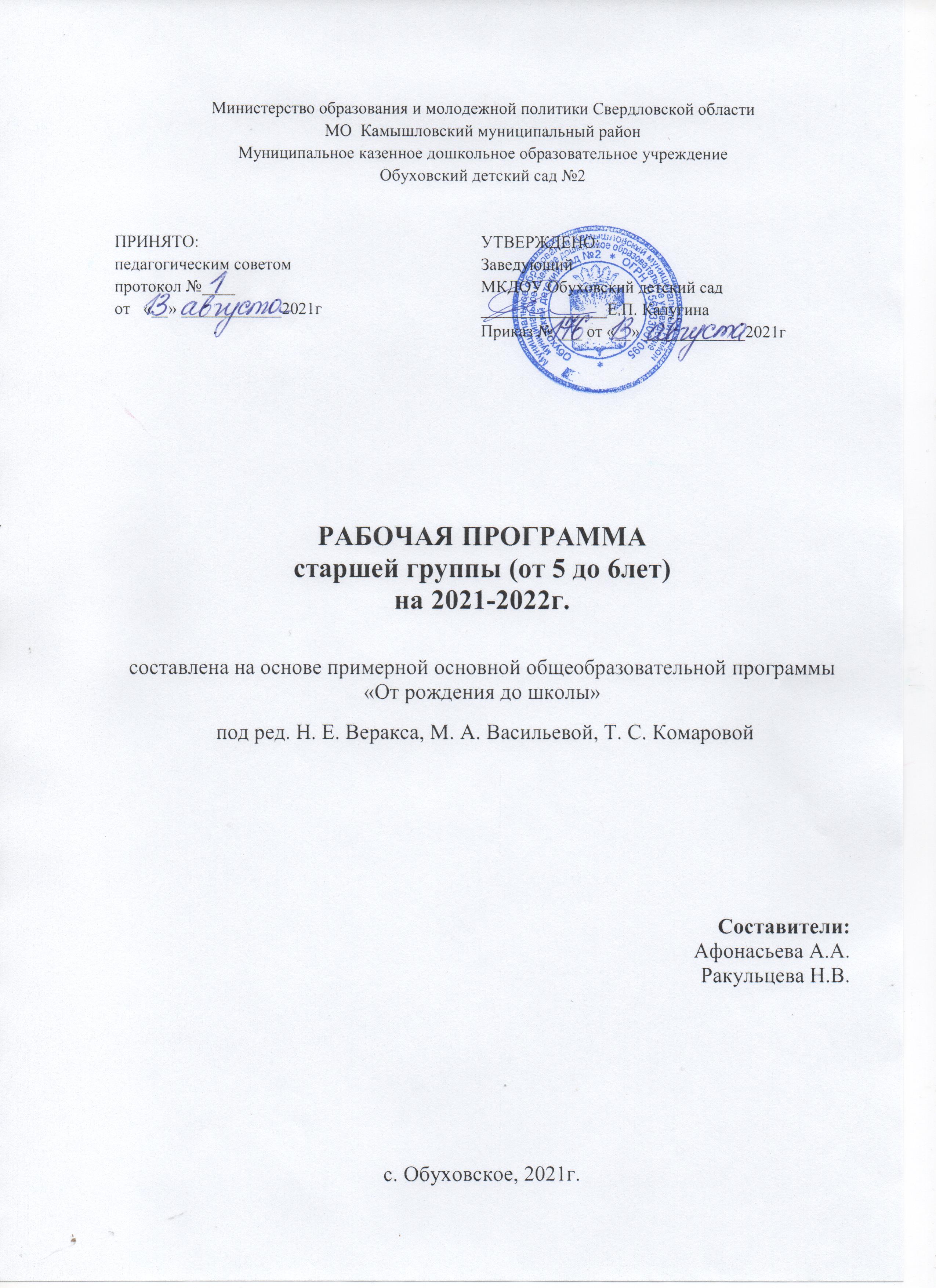 МО  Камышловский муниципальный районМуниципальное казенное дошкольное образовательное учреждениеОбуховский детский сад №2 РАБОЧАЯ ПРОГРАММА старшей группы (от 5 до 6лет)на 2021-2022г.составлена на основе примерной основной общеобразовательной программы «От рождения до школы» под ред. Н. Е. Веракса, М. А. Васильевой, Т. С. КомаровойСоставители:Афонасьева А.А.Ракульцева Н.В.с. Обуховское, 2021г.ОГЛАВЛЕНИЕЦелевой раздел…………………………………………………………….....3Пояснительная записка к рабочей программе …………………….………..3Введение ……………………………………….……………………….….….3Цели и задачи деятельности ДОУ по реализации программы……………..4Принципы и подходы к формированию и реализации рабочей программы……………………………………………………………………….…..5Значимые характеристики для разработки и реализации рабочей программы старшей группы ………………………………………………….……7Планируемые результаты как ориентиры освоения воспитанниками программы ДО ……………………………………………...................………….…9Содержательный раздел……………………..…………………………....11Особенности образовательной деятельности и содержание психолого-педагогической работы по образовательным областям…………………………11Формы, способы, методы и средства реализации программы с учетом возрастных и индивидуальных особенностей воспитанников, специфики их образовательных потребностей и интересов…………………………………......17Особенности образовательной деятельности разных видов и культурных практик:……………………………………………………………………..…...….20Система физкультурно-оздоровительной работы……………………..…..20Региональный компонент………………………………………………...…22Способы и направления поддержки детской инициативы…………..……23Особенности взаимодействия педагогического коллектива с семьями воспитанников ………………………..……………….………………….………..26Организационный раздел…………………………………………………313.1.Материально-техническое обеспечение программы, обеспеченность методическими материалами и средствами обучения и воспитания …………..313.1.1. Организация развивающей предметно-пространственной среды………..333.2. Организация режима пребывания детей в ДОУ……………...…………...…363.3. План образовательной деятельности…………………...…….………………383.4.Расписание непосредственной организационной образовательной деятельности…………..…………………………………………...…………..…...393.5.Модель организации воспитательно-образовательного процесса………….403.6.Особенности традиционных событий, праздников, мероприятий………….423.7.Календарно-тематическое планирование воспитательно-образовательной работы………………..……………………………………………………...............493.7.1. Календарно-тематическое планирование по образовательным областям.……………………….…………………..………………………….…....54IV. Краткая презентация рабочей программы……………………………....110Список литературыI.Целевой разделПояснительная записка к рабочей программеВведение Рабочая  программа обеспечивает разностороннее развитие детей  старшей группы (5-6лет),   разработана в соответствии с примерной основной общеобразовательной программой детского сада «От рождения до школы» под редакцией Н.Е. Вераксы, Т.С. Комаровой, М.А. Васильевой (М.: МОЗАИКА-СИНТЕЗ, 2015) в соответствии с введёнными  в действие ФГОС ДО.Программа определяет содержание и организацию образовательного процесса   старшей группы муниципального казённого дошкольного образовательного учреждения  Обуховский детский сад №2  (Далее МКДОУ)Данная Программа  разработана в соответствии со следующими нормативными документами:Федеральный закон от 29.12.2012 N 273-ФЗ (ред. от 13.07.2015) «Об образовании в РФ» (с изменениями и дополнениями, вступ. в силу с 13.07.2021);Федеральный государственный образовательный стандарт дошкольного образования (Утвержден приказом Министерства образования и науки РФ от 17.10. . N 1155) с изм. и доп. от 21.01.2019;Постановление Главного государственного санитарного врача РФ от 28 сентября 2020 г. № 28 "Об утверждении санитарных правил СП 2.4.3648-20 "Санитарно-эпидемиологические требования к организациям воспитания и обучения, отдыха и оздоровления детей и молодежи";Письмо Минобрнауки России от 08.08.2013 N 08-1063 «О рекомендациях по порядку комплектования дошкольных образовательных учреждений» (вместе с «Рекомендациями по порядку комплектования образовательных учреждений, реализующих основную общеобразовательную программу дошкольного образования»);Приказ Министерства просвещения РФ от 31 июля 2020 г. № 373 "Об утверждении Порядка организации и осуществления образовательной деятельности по основным общеобразовательным программам - образовательным программам дошкольного образования";Приказ Министерства просвещения Российской Федерации от 21.01.2019 № 32 "О внесении изменений в Порядок организации и осуществления образовательной деятельности по основным общеобразовательным программам - образовательным программам дошкольного образования, утвержденный приказом Министерства образования и науки РФ от 30 августа 2013 г. № 1014".Письмо Минобрнауки России от 05.08.2013 N 08-1049 «Об организации различных форм присмотра и ухода за детьми»;Указ Президента РФ от 24 марта 2014 года № 172 «О ФСК ГТО», Постановление Правительства РФ «Об утверждении положения о всероссийском физкультурно-спортивном комплексе "Готов к труду и обороне" (ГТО) от 11 июня 2014 г. N 540.Закон Свердловской области от 15 июля 2013 г. N 78-ОЗ  «Об образовании в Свердловской области».Устав МКДОУ Обуховский детский сад № 2. Основные локальные акты Организации.1.1.2.Цели и задачи деятельности ДОУ по реализации программыВедущие цели Программы – создание благоприятных условий для полноценного проживания ребёнком дошкольного детства, формирование основ базовой культуры личности, всестороннее развитие психических и физических качеств в соответствии с возрастными и индивидуальными особенностями, подготовка к жизни в современном обществе, формирование предпосылок к учебной деятельности, обеспечение безопасности жизнедеятельности дошкольника.Программа старшей группы обеспечивает развитие личности детей дошкольного возраста в различных видах общения и деятельности с учетом их возрастных, индивидуальных, психологических и физиологических особенностей и направлена на решение задач: охраны и укрепления физического и психологического здоровья детей, в том числе их эмоционального благополучия;обеспечения равных возможностей для полноценного развития каждого ребенка в период дошкольного детства независимо от места жительства, пола, нации, языка, социального статуса, психофизиологических и других особенностей (в том числе ограниченных возможностей здоровья);обеспечение преемственности целей, задач и содержания образования, реализуемых в рамках образовательных программ различных уровней;создание благоприятных условий развития детей в соответствии с их возрастными и индивидуальными особенностями и склонностями, развития способностей и творческого потенциала каждого ребенка как субъекта отношений с самим собой, другими детьми, взрослыми и миром;объединения обучения и воспитания в целостный образовательный процесс на основе духовно-нравственных и социокультурных ценностей и принятых в обществе правил и норм поведения в интересах человека, семьи, общества;формирования общей культуры личности детей, в том числе ценностей здорового образа жизни, развития их социальных, нравственных, эстетических, интеллектуальных, физических качеств, инициативности, самостоятельности  и ответственности ребенка, формирования предпосылок учебной деятельности;обеспечения вариативности и разнообразия содержания Программы и организационных форм дошкольного образования, возможности формирования Программ различной направленности с учетом образовательных потребностей, способностей и состояния здоровья детей;формирования социокультурной среды, соответствующей возрастным, индивидуальным, психологическим и физиологическим особенностям детей;обеспечения психолого-педагогической поддержки семьи и повышения компетентности родителей в вопросах развития и образования, охраны и укрепления здоровья детей.От педагогического мастерства каждого воспитателя, его культуры, любви к детям зависят уровень общего развития, которого достигнет ребенок, и степень прочности приобретенных им нравственных качеств. Заботясь о здоровье и всестороннем воспитании детей, педагоги дошкольных образовательных учреждений совместно с семьей должны стремиться сделать счастливым детство каждого ребенка.1.1.3. Принципы и подходы к формированию и реализации рабочей программыРабочая программа старшей группы сформирована в соответствии с основными принципами дошкольной педагогики: поддержка разнообразия детства; сохранение уникальности и самоценности детства как важного этапа в общем развитии человека, самоценность детства - понимание (рассмотрение) детства как периода жизни значимого самого по себе, без всяких условий; значимого тем, что происходит с ребенком сейчас, а не тем, что этот период есть период подготовки к следующему периоду;личностно-развивающий и гуманистический характер взаимодействия взрослых (родителей (законных представителей), педагогических и иных работников Организации) и детей;уважение личности ребенка;реализация Программы в формах, специфических для детей данной возрастной группы, прежде всего в форме игры, в познавательной и исследовательской деятельности, в форме творческой активности, обеспечивающей художественно-эстетическое развитие ребенка.Рабочая программа сформирована в соответствии с принципами и подходами, определёнными Федеральными государственными образовательными стандартами:Полноценное проживание ребенком всех этапов детства (младенческого, раннего и дошкольного возраста), обогащение (амплификация) детского развития.Создания благоприятной социальной ситуации развития каждого ребёнка в соответствии с его возрастными и индивидуальным особенностями и склонностями; Содействие и сотрудничество детей и взрослых в процессе развития детей и их взаимодействия с людьми, культурой, окружающим миром, признание ребенка полноценным участником (субъектом) образовательных отношений.Поддержка инициативы детей в различных видах деятельности.Сотрудничество  ДОУ с семьей.Приобщение детей к социокультурным нормам, традициям семьи, общества и государства.Формирование познавательных интересов и познавательных действий ребенка в различных видах деятельности.Возрастная адекватность дошкольного образования (соответствие условий, требований, методов возрасту и особенностям развития).Учет этнокультурной и социальной ситуации развития детей.Принципы, на которые опирается примерная образовательная программа «От рождения до школы»:принцип развивающего образования, целью которого является развитие ребенка; сочетает принципы научной обоснованности и практической применимости (содержание соответствует основным положениям возрастной психологии и дошкольной педагогики и может быть успешно реализовано в массовой практике дошкольного образования);соответствует критериям полноты, необходимости и достаточности (позволяя решать поставленные цели и задачи при использовании разумного «минимума» материала);обеспечивает единство воспитательных, развивающих и обучающих целей и задач процесса образования детей дошкольного возраста, в ходе реализации которых формируются такие качества, которые являются ключевыми в развитии дошкольников;строится с учетом принципа интеграции образовательных областей в соответствии с возрастными возможностями и особенностями детей, спецификой и возможностями образовательных областей;основывается на комплексно-тематическом принципе построения образовательного процесса;предусматривает решение программных образовательных задач в совместной деятельности взрослого и детей и самостоятельной деятельности дошкольников не только в рамках непосредственно образовательной деятельности, но и при проведении режимных моментов в соответствии со спецификой дошкольного образования;предполагает построение образовательного процесса на адекватных возрасту формах работы с детьми. Основной формой работы с дошкольниками и ведущим видом их деятельности является игра;допускает варьирование образовательного процесса в зависимости от региональных особенностей; строится с учетом соблюдения преемственности между всеми возрастными дошкольными группами и между детским садом и начальной школой.Значимые характеристики для разработки и реализации рабочей программы старшей группы. Возрастные особенности детей 5-6 летСтарший дошкольный возраст играет особую роль в развитии ребенка: в этот период жизни начинают формироваться новые психологические механизмы деятельности и поведения.Возраст 5-7 лет характеризуется активизацией ростового процесса: за год ребенок может вырасти на 7-10 см, изменяются пропорции тела. Совершенствуются движения, двигательный опыт детей расширяется, активно развиваются двигательные способности. Заметно улучшается координация и устойчивость равновесия.Происходят большие изменения высшей нервной деятельности. В течение шестого года жизни совершенствуются основные нервные процессы – возбуждение и особенно торможение. Это благотворно сказывается на возможностях саморегуляции. Эмоциональные реакции в этом возрасте становятся более стабильными, уравновешенными.Формируются социальные представления морального плана, старшие дошкольники уже отличают хорошие и плохие поступки, имеют представление о добре и зле. В оценке поступков сверстников они достаточно категоричны и требовательны, в отношении собственного поведения более снисходительны и недостаточно объективны.По своим характеристикам головной мозг шестилетнего ребенка приближается к показателям мозга взрослого человека – расширяются интеллектуальные возможности детей. Ребенок не только выделяет существенные признаки в предметах и явлениях, но и начинает устанавливать причинно-следственные связи между ними, пространственные, временные и другие отношения.Расширяется общий кругозор детей. Интересы старших дошкольников постепенно выходят за рамки ближайшего окружения детского сада и семьи. Детей привлекает широкий социальный и природный мир, необычные события и факты.В старшем дошкольном возрасте возрастают возможности памяти, возникает намеренное запоминание в целях последующего воспроизведения материала, более устойчивым становится внимание. Происходит развитие всех познавательных психических процессов.Продолжает совершенствоваться речь. За год словарь увеличивается на 1000-1200 слов. Совершенствуется связная, монологическая речь. Развивается продуктивное воображение, способность воспринимать и воображать себе на основе словесного описания различные миры, например космос, замок принцессы, события, волшебников и др.Возрастающая потребность старших дошкольников в общении со сверстниками, в совместных играх и деятельности приводит к возникновению детского сообщества. Сверстник становится интересен как партнер по играм и практической деятельности. Развивается система межличностных отношений, взаимных симпатий и привязанностей. Дети становятся избирательны во взаимоотношениях и общении: у них есть постоянные партнеры по играм (хотя в течение года они могут несколько раз поменяться). Все более ярко проявляется предпочтение к определенным видам игр, хотя в целом игровой репертуар разнообразнее, включает сюжетно-ролевые, строительно-конструктивные, подвижные, музыкальные, театрализованные игры, игровое экспериментирование. Определяются игровые интересы и предпочтения мальчиков и девочек. Более активно проявляется интерес к сотрудничеству, к совместному решению общей задачи. Дети стремятся договариваться между собой для достижения конечной цели.Интерес старших дошкольников к общению со взрослыми не ослабевает. Дети активно стремятся привлечь к себе внимание взрослых, вовлечь в разговор. Содержательное, разнообразное общение взрослых с детьми (познавательное, деловое, личностное) является важнейшим условием их полноценного развития.Ребенок 5-6 лет может регулировать поведение на основе усвоенных норм и правил, своих этических представлений, а не в ответ на требования других людей. Эмоционально переживает несоблюдение норм и правил и несоответствие поведения своим этическим представлениям. Без контроля со стороны взрослого, не отвлекаясь, может выполнять трудовые обязанности, доводить до конца малопривлекательную работу, наводить порядок в комнате. Поведение становится более сдержанным. Дружно играет, сдерживает агрессивные реакции, делится, справедливо распределяет роли, помогает во взаимодействии с друзьями.Анализ контингента детей группыВ программе учитываются следующие условия:Климатические условия:При организации образовательного процесса учитываются климатические особенности региона. Свердловская область – средняя полоса России: время начала и окончания тех или иных явлений (листопад, таяние снега и т.д.) и интенсивность их протекания; состав флоры и фауны; длительность светового дня; погодные условия и т.д. основными чертами климата являются: холодная зима и сухое жаркое лето.В теплое время года – жизнедеятельность детей, преимущественно, организуется на открытом воздухе.Национально-этнические особенности населения:Программа учитывает преобладающее количество семей по национальному и языковому составу: русские и русскоязычные, поэтому реализует социокультурные ценности русского народа. Обучение и воспитание ведется на русском языке. Содержание образовательных областей строится на основании российских и региональных образовательных ценностей. 	В Программу включаются разделы по ознакомлению дошкольников с культурными традициями нашего края: с произведениями устного народного творчества, образцами декоративно-прикладного искусства, национальными костюмами, особенностями организации жилища и быта.Планируемые результаты как ориентиры освоения воспитанниками программы ДО (целевые ориентиры)Целевые ориентиры на этапе завершения дошкольного образования:ребенок овладевает основными культурными способами деятельности, проявляет инициативу и самостоятельность в разных видах деятельности - игре, общении, познавательно-исследовательской деятельности, конструировании и др.; способен выбирать себе род занятий, участников по совместной деятельности;ребенок обладает установкой положительного отношения к миру, к разным видам труда, другим людям и самому себе, обладает чувством собственного достоинства; активно взаимодействует со сверстниками и взрослыми, участвует в совместных играх. Способен договариваться, учитывать интересы и чувства других, сопереживать неудачам и радоваться успехам других, адекватно проявляет свои чувства, в том числе чувство веры в себя, старается разрешать конфликты;ребенок обладает развитым воображением, которое реализуется в разных видах деятельности, и прежде всего в игре; ребенок владеет разными формами и видами игры, различает условную и реальную ситуации, умеет подчиняться разным правилам и социальным нормам;ребенок достаточно хорошо владеет устной речью, может выражать свои мысли и желания, может использовать речь для выражения своих мыслей, чувств и желаний, построения речевого высказывания в ситуации общения, может выделять звуки в словах, у ребенка складываются предпосылки грамотности;у ребенка развита крупная и мелкая моторика; он подвижен, вынослив, владеет основными движениями, может контролировать свои движения и управлять ими;ребенок способен к волевым усилиям, может следовать социальным нормам поведения и правилам в разных видах деятельности, во взаимоотношениях со взрослыми и сверстниками, может соблюдать правила безопасного поведения и личной гигиены;ребенок проявляет любознательность, задает вопросы взрослым и сверстникам, интересуется причинно-следственными связями, пытается самостоятельно придумывать объяснения явлениям природы и поступкам людей; склонен наблюдать, экспериментировать. Обладает начальными знаниями о себе, о природном и социальном мире, в котором он живет; знаком с произведениями детской литературы, обладает элементарными представлениями из области живой природы, естествознания, математики, истории и т.п.; ребенок способен к принятию собственных решений, опираясь на свои знания и умения в различных видах деятельности.II.Содержательный раздел2.1. Особенности образовательной деятельности и содержание психолого-педагогической работы по образовательным областямСодержание программы определяется в соответствии с направлениями развития ребенка, соответствует основным положениям возрастной психологии и дошкольной педагогики и обеспечивает единство воспитательных, развивающих и обучающих целей и задач.Целостность педагогического процесса в ДОУ обеспечивается реализацией Примерной общеобразовательной программы дошкольного образования «От рождения до школы» под редакцией Н. Е. Вераксы, Т. С. Комаровой, М. А. Васильевой в соответствии с ФГОСВоспитание и обучение осуществляется на русском языке - государственном языке России. Содержание Программы обеспечивает развитие личности, мотивации и способностей детей в различных видах деятельности и охватывает следующие образовательные области: социально-коммуникативное развитие;познавательное развитие;речевое развитие;художественно-эстетическое развитие;физическое развитие. СОЦИАЛЬНО-КОММУНИКАТИВНОЕ РАЗВИТИЕСодержание образовательной области «Социально-коммуникативное развитие» (обязательная часть) с детьми направлено на:усвоение норм и ценностей, принятых в обществе, включая моральные и нравственные ценности; развитие общения и взаимодействия ребенка со взрослыми и сверстниками;становление самостоятельности, целенаправленности и саморегуляции собственных действий; развитие социального и эмоционального интеллекта, эмоциональной отзывчивости, сопереживания, формирование готовности к совместной деятельности со сверстниками, формирование уважительного отношения и чувства принадлежности к своей семье и к сообществу детей и взрослых в Организации;формирование позитивных установок к различным видам труда и творчества; формирование основ безопасного поведения в быту, социуме, природеПсихолого-педагогическая работа по реализации образовательной области «Социально-коммуникативное развитие» осуществляется по таким основным направлениям:-социализация, развитие общения, нравственное воспитание;-ребенок в семье и сообществе;-самообслуживание, самостоятельность, трудовое воспитание;- формирование основ безопасности.Содержание психолого-педагогической работы смотрите в примерной общеобразовательной программе дошкольного образования «От рождения до школы» под редакцией Н.Е. Вераксы, Т.С.Комаровой, М.А.Васильевой (М.: МОЗАИКА-СИНТЕЗ, 2015), стр.48.ПОЗНАВАТЕЛЬНОЕ РАЗВИТИЕСодержание образовательной области «Познавательное развитие»  (обязательная часть) предполагает:развитие интересов детей, любознательности и познавательной мотивации; формирование познавательных действий, становление сознания; развитие воображения и творческой активности; формирование первичных представлений о себе, других людях, объектах окружающего мира, о свойствах и отношениях объектов окружающего мира (форме, цвете, размере, материале, звучании, ритме, темпе, количестве, числе, части и целом, пространстве и времени, движении и покое, причинах и следствиях и др.), о малой родине и Отечестве, представлений о социокультурных ценностях нашего народа, об отечественных традициях и праздниках, о планете Земля какобщемдоме людей, об особенностях ее природы, многообразии стран и народов мира.Психолого-педагогическая работа по реализации образовательной области «Познавательное развитие» осуществляется по таким основным направлениям:- развитие познавательно-исследовательской деятельности; - ознакомление с социальным миром; - формирование элементарных математических представлений; - ознакомление с предметным окружением; - ознакомление с миром природы;Содержание психолого-педагогической работы смотрите в примерной общеобразовательной программе дошкольного образования «От рождения до школы» под редакцией Н.Е. Вераксы, Т.С.Комаровой, М.А.Васильевой (М.: МОЗАИКА-СИНТЕЗ, 2015), стр.65.РЕЧЕВОЕ РАЗВИТИЕСодержание образовательной области «Речевое развитие» (обязательная часть), включает:владение речью как средством общения и культуры; обогащение активного словаря; развитие связной, грамматически правильной диалогической и монологической речи;развитие речевого творчества; развитие звуковой и интонационной культуры речи, фонематического слуха;знакомство с книжной культурой, детской литературой, понимание на слух текстов различных жанров детской литературы; формирование звуковой аналитико-синтетической активности как предпосылки обучения грамоте.Психолого-педагогическая работа в ДОУ по реализации образовательной области «Речевое развитие» осуществляется по таким основным направлениям:- развитие речи;- приобщение к художественной литературе.Содержание психолого-педагогической работы смотрите в примерной общеобразовательной программе дошкольного образования «От рождения до школы» под редакцией Н.Е. Вераксы, Т.С.Комаровой, М.А.Васильевой (М.: МОЗАИКА-СИНТЕЗ, 2015), стр.91.ХУДОЖЕСТВЕННО-ЭСТЕТИЧЕСКОЕ РАЗВИТИЕСодержание образовательной области «Художественно-эстетическое развитие» (обязательная часть) предполагает развитие предпосылок ценностно-смыслового восприятия и понимания произведений искусства (словесного, музыкального, изобразительного), мира природы; становление эстетического отношения к окружающему миру; формирование элементарных представлений о видах искусства;восприятие музыки, художественной литературы, фольклора; стимулирование сопереживания персонажам художественных произведений; реализацию самостоятельной творческой деятельности детей (изобразительной, музыкальной и др.).Психолого-педагогическая работа в ДОУ по реализации образовательной области «Художественно-эстетическое развитие» осуществляется по таким основным направлениям:- приобщение к искусству;- изобразительная деятельность;- конструктивно-модельная деятельность;- музыкальная деятельность.Содержание психолого-педагогической работы смотрите в примерной общеобразовательной программе дошкольного образования «От рождения до школы» под редакцией Н.Е. Вераксы, Т.С.Комаровой, М.А.Васильевой (М.: МОЗАИКА-СИНТЕЗ, 2015), стр.103.ФИЗИЧЕСКОЕ РАЗВИТИЕСодержание образовательной области «Физическое развитие»  включает: приобретение опыта в следующих видах деятельности детей: двигательной, в том числе связанной с выполнением упражнений, направленных на развитие таких физических качеств, как координация и гибкость; способствующих правильному формированию опорно-двигательной системы организма, развитию равновесия, координации движения, крупной и мелкой моторики обеих рук, а также с правильным, не наносящем ущерба организму, выполнением основных движений (ходьба, бег, мягкие прыжки, повороты в обе стороны), формирование начальных представлений о некоторых видах спорта,  овладение подвижными играми с правилами; становление целенаправленности и саморегуляции в двигательной сфере; становление ценностей здорового образа жизни, овладение его элементарными нормами и правилами (в питании, двигательном режиме, закаливании, при формировании полезных привычек и др.).Психолого-педагогическая работа в ДОУ по реализации образовательной области «Физическое развитие» осуществляется по таким основным направлениям:- формирование начальных представлений о здоровом образе жизни;- физическая культура.Содержание психолого-педагогической работы смотрите в примерной общеобразовательной программе дошкольного образования «От рождения до школы» под редакцией Н.Е. Вераксы, Т.С.Комаровой, М.А.Васильевой (М.: МОЗАИКА-СИНТЕЗ, 2015), стр.129.2.2. Формы, методы и средства реализации программы   с учетом возрастных и индивидуальных особенностей воспитанников, специфики их образовательных потребностей и интересовВажнейшим условием реализации программы является создание развивающей и эмоционально комфортной для ребенка образовательной среды. Пребывание в детском саду должно доставлять ребенку радость, а образовательные ситуации должны быть увлекательными.Важнейшие образовательные ориентиры: - обеспечение эмоционального благополучия детей;   - создание условий для формирования доброжелательного и внимательного отношения детей к другим людям;- развитие детской самостоятельности (инициативности, автономии и ответственности);  - развитие детских способностей, формирующихся в разных видах деятельности.Методы, формы и средства развития способностей Оптимальные условия для развития ребенка – это продуманное соотношение свободной, регламентируемой и нерегламентированной (совместная деятельность педагогов и детей и самостоятельная деятельность детей) форм деятельности ребенка. Образовательная деятельность вне организованных занятий обеспечивает максимальный учет особенностей и возможностей ребенка, его интересы и склонности. В течение дня во всех возрастных группах предусмотрен определенный баланс различных видов деятельности:Максимально допустимый объем недельной образовательной нагрузки, включая реализацию дополнительных образовательных программ, для детей шестого года жизни (старшая группа) составляет 6 часов 15 минут. Продолжительность непрерывной непосредственно образовательной деятельности для детей 6-го года жизни - не более 25 минут. Максимально допустимый объем образовательной нагрузки в первой половине дня в старшей группе не превышает 45 мин.В середине времени, отведенного на непрерывную образовательную деятельность, проводят физкультминутки. Перерывы между периодами непосредственно образовательной деятельности - не менее 10 минут.Непосредственно образовательная деятельность физкультурно-оздоровительного и эстетического цикла занимает не менее 50% общего времени, отведенного на непосредственно образовательную деятельность.Непосредственно-образовательная деятельность, требующая повышенной познавательной активности и умственного напряжения детей, проводится в первую половину дня и в дни наиболее высокой работоспособности (вторник, среда), сочетается с физкультурными и музыкальными занятиями.Особенности образовательной деятельности разных видов и культурных практикСистема физкультурно-оздоровительной работыЦель: Сохранение и укрепление здоровья детей, формирование у детей, педагогов и родителей ответственности в деле сохранения собственного здоровья.Основные принципы физкультурно-оздоровительной работы:принцип активности и сознательности - участие всего коллектива педагогов и родителей в поиске новых, эффективных методов и целенаправленной деятельности по оздоровлению  себя и детей.принцип научности - подкрепление проводимых мероприятий, направленныхна укрепление   здоровья,  научно-обоснованными и практически-апробированными методиками.принцип комплексности и интегративности– решение оздоровительных задач в системе всего учебно-воспитательного процесса и всех видов
деятельности.принцип результативности и преемственности -   поддержание связей между возрастными категориями, учет  разноуровневого развития и состояния здоровья детей.принцип результативности и гарантированности – реализация прав детей на получение необходимой помощи и  поддержки, гарантия положительных результатов независимо от   возраста и уровня физического развития.Система оздоровительной работыРегиональный компонентОсновной целью работы является развитие духовно-нравственной культуры ребенка-дошкольника, формирование ценностных ориентаций средствами традиционной народной культуры родного края. Принципы работы:Системность и непрерывность.Личностно-ориентированный  гуманистический характер взаимодействия детей и взрослых.Свобода индивидуального личностного развития.Признание приоритета ценностей внутреннего мира ребенка, опоры на позитивный внутренний потенциал развития ребенка.Принцип регионализации (учет специфики региона)	В дошкольном возрасте формируются предпосылки гражданских качеств, представления о человеке, обществе культуре. Способы и направления поддержки детской инициативыДетская  инициатива проявляется в свободной самостоятельной деятельности детей по выбору и интересам. Возможность играть, рисовать, конструировать, сочинять и т.д. в соответствии с собственными интересами является важнейшим источником эмоционального благополучия ребёнка в детском саду. Самостоятельная деятельность детей протекает в основном  в утренний отрезок времени и во второй половине дня.Все виды деятельности детей осуществляются в форме самостоятельной инициативной деятельности:- самостоятельные сюжетно-ролевые, режиссёрские и театрализованные игры;- развивающие и логические игры;- музыкальные игры и импровизации;- речевые игры, игры с буквами, звуками и слогами;- самостоятельная деятельность в различных уголках группы по выбору детей;- самостоятельные опыты, эксперименты и др.Воспитатель помогает детям почувствовать себя самыми старшими в детском саду, направляя их активность на решение новых, значимых для развития задач.Он постоянно создаёт ситуации, побуждающие  детей активно применять свои знания и умения, ставит перед ними всё более сложные задачи, развивает волю, поддерживает желание преодолевать трудности, доводить начатое дело до конца, нацеливает на поиск новых, творческих  решений. Педагог предоставляет детям возможность самостоятельно решать поставленную задачу, нацеливает их поиск нескольких вариантов решения одной задачи, поддерживает детскую инициативу и творчество, показывает детям рост их достижений, вызывает у них чувство радости и гордости от успешных самостоятельных действий.Развитию самостоятельности способствует освоение детьми универсальных умений: поставить цель, обдумать пути её достижения, осуществить свой замысел, оценить полученный результат с позиции цели. Задача развития данных умений ставится воспитателем в разных видах деятельности. При этом используются средства, помогающие дошкольникам планомерно и самостоятельно осуществлять свой замысел: опорные схемы, карты, наглядные модели.Высшей формой самостоятельности детей является творчество. Развитию интереса к творчеству способствует создание творческих ситуаций в игровой, театрализованной, художественно – изобразительной деятельности, в ручном труде, словесное творчество.В группе постоянно появляются предметы, побуждающие дошкольников к проявлению интеллектуальной активности (таинственные письма – схемы, детали каких – то устройств, сломанные игрушки, нуждающиеся в починке, зашифрованные записи и т.д.).Особо в этом возрасте воспитатель подчёркивает роль книги как источника знаний, показывая, что из книги можно получить ответы на самые интересные и сложные вопросы. 2.5. Особенности взаимодействия педагогического коллектива с семьями воспитанниковСистема  взаимодействия  с родителями  включает:ознакомление родителей с результатами работы ДОУ на общих родительских собраниях, анализом участия родительской общественности в жизни ДОУ;ознакомление родителей с содержанием работы  ДОУ, направленной на физическое, психическое и социальное  развитие ребенка;участие в составлении планов: спортивных и культурно-массовых мероприятий, работы родительского комитета;обучение конкретным приемам и методам воспитания и развития ребенка в разных видах детской деятельности на семинарах-практикумах, консультациях и открытых занятиях.Социальный портрет группы.Полных семей – 67% (9детей), неполных – 33% (4 детей). Многодетные семьи  -42%  (5 ребенка).Образование родителей:- высшее (42%)-среднее профессиональное (13%)-среднее специальное (14%)- среднее полное (31%)- неполное среднее (0%).Формы работы с семьями воспитанниковСодержание направлений работы с семьей по образовательным областям:«Физическое развитие»:- информирование родителей о факторах, влияющих на физическое здоровье ребенка (спокойное общение, питание,   закаливание, движение);- вовлечение родителей в совместные с детьми физкультурные праздники и другие мероприятия.«Социально-коммуникативное развитие»:- актуализация знаний родителей об опасных для здоровья ребенка ситуациях (дома, на даче, на дороге, в лесу, у водоема) и способами поведения в них;- повышение заинтересованности родителей в развитии игровой деятельности детей, обеспечивающей успешную социализацию, усвоение гендерного поведения;- изучение традиций трудового воспитания в семьях воспитанников.«Речевое развитие»:- включение родителей в педагогический процесс для полноценного речевого развития детей, используя семейные ассамблеи, коммуникативные тренинги;- расширение представления родителей о  ценности домашнего чтения. «Познавательное развитие»:- ориентирование родителей на развитие у ребенка потребности к познанию, общению со взрослыми и сверстниками.«Художественно-эстетическое развитие»:- поддержание стремления родителей к развитию художественной, конструктивно-модельной  деятельности детей в детском саду и дома;- раскрытие возможностей музыки как средства благоприятного воздействия на психическое здоровье ребенка. Перспективно-тематическое планирование по работе с родителями в старшей группе на 2021-2022учебный годIII.Организационный разделМатериально-техническое обеспечение программы, обеспеченность методическими материалами и средствами обучения и воспитания 3.1.1. Организация развивающей предметно-пространственной средыТребования к развивающей предметно-пространственной среде1. Развивающая предметно-пространственная среда обеспечивает максимальную реализацию образовательного потенциала пространства  ДОУ, группы, а также территории, прилегающей к ДОУ, материалов, оборудования и инвентаря для развития детей дошкольного возраста в соответствии с особенностями каждого возрастного этапа, охраны и укрепления их здоровья, учета особенностей и коррекции недостатков их развития.2. Развивающая предметно-пространственная среда должна обеспечивать возможность общения и совместной деятельности детей (в том числе детей разного возраста) и взрослых, двигательной активности детей, а также возможности для уединения.3. Развивающая предметно-пространственная среда должна обеспечивать:реализацию различных образовательных программ;учет национально-культурных, климатических условий, в которых осуществляется образовательная деятельность;учет возрастных особенностей детей.4. Развивающая предметно-пространственная среда должна быть содержательно-насыщенной, трансформируемой, полифункциональной, вариативной, доступной и безопасной.1) Насыщенность среды должна соответствовать возрастным возможностям детей и содержанию Программы.Образовательное пространство должно быть оснащено средствами обучения и воспитания (в том числе техническими), соответствующими материалами, в том числе расходным игровым, спортивным, оздоровительным оборудованием, инвентарем (в соответствии со спецификой Программы).Организация образовательного пространства и разнообразие материалов, оборудования и инвентаря (в здании и на участке) должны обеспечивать:- игровую, познавательную, исследовательскую и творческую активность всех воспитанников, экспериментирование с доступными детям материалами (в том числе с песком и водой);- двигательную активность, в том числе развитие крупной и мелкой моторики, участие в подвижных играх и соревнованиях;- эмоциональное благополучие детей во взаимодействии с предметно-пространственным окружением;- возможность самовыражения детей.Для детей младенческого и раннего возраста образовательное пространство должно предоставлять необходимые и достаточные возможности для движения, предметной и игровой деятельности с разными материалами.2) Трансформируемость пространства предполагает возможность изменений предметно-пространственной среды в зависимости от образовательной ситуации, в том числе от меняющихся интересов и возможностей детей.3) Полифункциональность материалов предполагает:- возможность разнообразного использования различных составляющих предметной среды, например, детской мебели, матов, мягких модулей, ширм и т.д.;- наличие в Организации или Группе полифункциональных (не обладающих жестко закрепленным способом употребления) предметов, в том числе природных материалов, пригодных для использования в разных видах детской активности (в том числе в качестве предметов-заместителей в детской игре).4) Вариативность среды предполагает:- наличие в Организации или Группе различных пространств (для игры, конструирования, уединения и пр.), а также разнообразных материалов, игр, игрушек и оборудования, обеспечивающих свободный выбор детей;- периодическую сменяемость игрового материала, появление новых предметов, стимулирующих игровую, двигательную, познавательную и исследовательскую активность детей.5) Доступность среды предполагает:- доступность для воспитанников, в том числе детей с ограниченными возможностями здоровья и детей-инвалидов, всех помещений, где осуществляется образовательная деятельность;- свободный доступ детей, в том числе детей с ограниченными возможностями здоровья, к играм, игрушкам, материалам, пособиям, обеспечивающим все основные виды детской активности;- исправность и сохранность материалов и оборудования.6) Безопасность предметно-пространственной среды предполагает соответствие всех ее элементов требованиям по обеспечению надежности и безопасности их использования.В группах созданы следующие центры активности:Социально-коммуникативное развитиеОборудование (шт.)-Детский стол – 7,-Стул детский – 19,-Стол воспитателя – 1,-Стул воспитателя - 2,-Шкаф для бумаг  - 2, -Шкаф для сезонного хранении одеял – 1,-Стенка-стеллаж для игрушек- 1,-Доска настенная -1,-Кровать детская-13,-Шкаф для детской одежды-13,-Скамья детская-4,-Шкаф сушильный-2.Центр сюжетно-ролевых игр с необходимой атрибутикой:-Игровой модуль "Парикмахерская со стулом" -1,-Игровой модуль "Поликлиника" – 1,-Игровой модуль "Магазин с кассой" -1, -Куклы, пупсы-10,-Игрушка коляска -3,-Игрушка "Гладильная доска" -1,-Игрушка "Утюг"-1,-Игрушки из ПВХ-14,-Игрушка "Ванна для кукол"-1,-Игровой модуль "Кухня-1,-Игрушка "Дом для кукол"-1,-Игровой модуль "Мебель для спальни"-1,-Игрушка  "Тележка для супермаркета"-3,-Игрушка "Корзинка для супермаркета"-4,-Игрушка  "Весы" -2,-Игрушка ПВХ "Дед Мороз", "Снегурочка"-1,-Мягкие игрушки-1,-Наборы игрушек: овощи, фрукты, хлебобулочные изделия, продукты-Набор игрушек «Больничка»-3,-Набор игрушек «Салон красоты»-2,-Набор игрушек "Кукольная посуда"-3,-Набор игрушек «Домашние и дикие животные»-Костюмы для сюжетно-ролевых игр- 10.Центр труда:- Игровой набор для уборки-1,- Игрушка "Ящик для инструментов с инструментами"-1,- Стенд "Уголок дежурства"-1,- Фартуки с шапочками для дежурства по столовой-2,- Инвентарь для ухода за растениями:- Игрушка "Лейка"-2,- палочки для рыхления почвы- 3,- губки для протирания листьев- 2.Познавательное развитие Центр науки и природы: -Настольно-печатные игры- 14,- Игрушка "Микроскоп"-2,- Энциклопедии-8,- Игрушка "Глобус"-1,            - Иллюстрационный материал сюжетные картинки ("Времена года",         "Птицы", "Животные России" и др.)- 6,            - Игрушка "Календарь природы"- 2,            - Природный и бросовый материал,            - Комнатные растения-6,            - Лэпбук "Времена года" (изготовлено своими руками)- 3,             - Наборы игрушек ПВХ (животные, птицы, динозавры и др.)-5,             -Лупы-10,            - Развивающий радиоконструкор «Елочка»-1,            - Игрушка «Весы с мишками»-1,             - Игрушка «Телескоп»1,            - Игрушка «Электровикторина»-3.            Центр математического развития:-Игры дидактические – 17 шт.,-Счетики-радуга-1шт.,-Касса цифр на магнитах-3 шт.,-Счётные палочки – 10 шт.,-Касса – веер-17 шт.- Счетный материал «Считаем с пятиугольником»- 21 шт.-Кубик Рубика- 4шт.-Счетные палочки Кюизенера- 9 шт.- Игра "Танграм"- 10 шт.- Магнитная мозаика- 1 шт.-Домино с цифрами для детей дошкольного возраста- 1шт.Центр сенсорики:-Пазлы – 28шт.-Массажер ёжик маленький –7шт.-Массажер ёжик большой – 6 шт.- Шнуровальный планшет для девочек – 1 шт.- Шнуровальный планшет для мальчиков – 1 шт.- Игра-шнуровки «Листочки» - 8 листочков,-Дидактическая игра «Тактильные шарики»(сделана своими руками)-1.Речевое развитиеЦентр речевого развития:- Букварь-1,- Картотека пальчиковых игр-1,- Картотека артикуляционной гимнастики-2,-Набор карточек «Развитие речи в детском саду»-1,-Настольно-печатная игра «Говори правильно л» -1,-Настольно-печатная игра «Говори правильно р» -1,- Настольно-печатная игра «Говори правильно с» -1,- Настольно-печатная игра «По дорожке слов» -1,- Настольно-печатная игра «Обучение грамоте»- 2,- Настольно-печатная игра «По дорожке слов» -1,- Игра-тренажер для развития зрительного восприятия-1,-Кубики « Азбука» -1, -Набор карточек «Азбука синонимов» -1,-Набор карточек «Найди лишнее» -1,-Набор карточек «Играем в ассоциации. Что из чего?» -1,-Набор карточек «Играем в ассоциации. Профессии» -1,- Лото «Азбука в картинках» -1, -Лото «Азбука» -1,- Тренажер для развития речевого дыхания "Насекомые" (сделано своими руками)-1.Центр книги:Книжная выставка – 1шт.Детские книги по программе и любимые книги детей, детские энциклопедии – 141 шт.Художественно-эстетическое развитиеЦентр изобразительной деятельности:-Акварель-5,  -Гуашь-5, -Цветные карандаши, -Фломастеры, -Восковые карандаши, -Цветные мелки,-Цветная и белая бумага,-Цветной и белый картон,-Пластилин,-Альбомы о народном  творчестве (гжель, хохлома, жостово,   дымковская , сделанные своими руками)-4,-Репродукции картин-1,-Наглядный материал "Времена года" (сделанные своими руками)-1,-Трафареты- 12,-Книги раскрасок-4,-Сыпучий и природный материал,-Штампы-4,-Схемы последовательного рисования предметов (сделанные своими руками)-6,Центр конструирования:   -Конструктор деревянный-10,-Конструктор деревянный «Зоопарк»-1,-Конструктор магнитный-1,-Конструктор гаечный-9,-Конструктор деревянный  «Весёлый городок»-1,-Игра «Железная дорога» (пластм.)-1,-Конструктор "Лего"-12,-Кубики пластмассовые-1,-Мозаика-7.Центр музыкально-театральной деятельности:  - Игровой модуль Подставка для кукол -1,-Кукольный театр -2,-Пальчиковый театр- 2,-Театр на палочках (сделанный своими руками)-2,-Театр из одноразовых стаканчиков (сделанный своими руками)-1,-Театр на прищепках (сделанный своими руками)-1,-Маски картонные (сделанный своими руками)-7.Центр ряжения:Одежда для сюжетно-ролевых игр:- Костюм полицейского-1,- Костюм парикмахера-1,- Костюм доктора-2,- Костюм пожарного-2,- Костюм продавца-1,- Костюм ДПС-1,- Костюм таксиста-1,- Костюм шофера-1,-Пилотки-3,-Маски картонные (сделанный своими руками)-5.Физическое развитие. Центр двигательной активности:-Мягкий модуль-1,-Обруч-3,-Ракетки -1.,-Скакалки-9-Городки-1,-Мяч- 5,-Набор кеглей-1,-Кольцеброс-1,-Мешочки с песком для метания-4, -Картотека подвижных игр-1, -Картотека малоподвижных игр-1, -Картотека физкультминуток-1, -Картотека утренних гимнастик-1,-Массажная дорожка с рельефами (резиновый)-1, -Массажная дорожка с рельефами (сделанный своими руками)-1.3.2.    Организация режима пребывания детей в ДОУЦикличность процессов жизнедеятельности обуславливают необходимость выполнение режима, представляющего собой рациональный порядок дня, оптимальное взаимодействие и определённую последовательность периодов подъёма и снижения активности, бодрствования и сна. Режим дня в детском саду организуется с учётом физической и умственной работоспособности, а также эмоциональной реактивности в первой и во второй половине дня. 	При составлении и организации режима дня учитываются повторяющиеся компоненты:  время приёма пищи;укладывание на дневной сон;общая длительность пребывания ребёнка на открытом воздухе и в помещении при выполнении физических упражнений. Режим дня соответствует возрастным особенностям детей старшей группы  и способствует их гармоничному развитию. Максимальная продолжительность непрерывного бодрствования детей 5-6 лет составляет 5,5 - 6 часов.Режим дня старшей группы (5-6 лет)В летний период времени  режим в детском саду несколько изменяется. Увеличивается время пребывания ребенка на свежем воздухе. Занятия с детьми в хорошую погоду,  игры переносятся на участок.3.3.    План образовательной деятельностиУчебный план реализации ООП ДО в старшей группе по программе «От рождения до школы»3.4.    Расписание непосредственной организационной образовательной деятельностиРасписание непосредственной организационной образовательной деятельности составлено с учетом:                                                         рекомендаций программы «От рождения до школы» / Под ред. Н.Е.Вераксы, Т.С.Комаровой, М.А.Васильевой. Москва, Мозаика-Синтез, 2015 г., где представлена примерная сетка занятий с детьми по разным видам деятельности;соблюдения максимально допустимого объема недельной образовательной нагрузки на ребенка   (СанПиН 2.4.1.3648-20)рациональности соотношения эмоциональной, интеллектуальной и физической нагрузки на ребенка (непосредственно образовательная деятельность эстетического и физкультурно-оздоровительного цикла должна занимать не менее 50% общего времени);индивидуального подхода к ребенку при регулировании умственной и физической нагрузки.3.5.   Модель организации воспитательно-образовательного процессаВоспитательно-образовательный процесс условно подразделен на:совместную деятельность с детьми: образовательную деятельность, осуществляемую в процессе организации различных видов детской деятельности;образовательную деятельность, осуществляемую в ходе режимных моментов;самостоятельную деятельность детей;взаимодействие с семьями детей по реализации основной образовательной программы дошкольного образования.Совместная деятельность взрослого и детейДвигательные подвижные дидактические игры, подвижные игры с правилами, игровые упражнения, соревнования.Игровая: сюжетные игры, игры с правилами.Продуктивная: мастерская по изготовлению продуктов детского творчества, реализация проектовКоммуникативная: беседа, ситуативный разговор, речевая ситуация, составление и отгадывание загадок, сюжетные игры, игры с правилами.Трудовая: совместные действия, поручение, задание.Познавательно-исследовательская: наблюдение, экскурсия, экспериментирование, коллекционирование, моделирование, реализация проекта, игры с правилами.Музыкально-художественная: слушание, исполнение, подвижные игры (с музыкальным сопровождением)Чтение художественной литературы: чтение, разучиваниеОбразовательная деятельность при проведении режимных моментовфизическое развитие: комплексы закаливающих процедур (оздоровительные прогулки, мытье рук прохладной водой перед каждым приемом пищи, воздушные ванны, ходьба босиком по ребристым дорожкам до и после сна), утренняя гимнастика, упражнения и подвижные игры во второй половине дня.социально-коммуникативное развитие: ситуативные беседы при проведении режимных моментов, подчеркивание их пользы; развитие трудовых навыков через поручения и задания, дежурства, навыки самообслуживания; помощь взрослым; участие детей в расстановке и уборке инвентаря и оборудования для занятий, формирование навыков безопасного поведения при проведении режимных моментов;• речевое развитие: создание речевой развивающей среды; свободные диалоги с детьми в играх, наблюдениях, при восприятии картин, иллюстраций, мультфильмов; ситуативные разговоры с детьми; называние трудовых действий и гигиенических процедур, поощрение речевой активности детей; обсуждения (пользы закаливания, занятий физической культурой, гигиенических процедур);• познавательное развитие: ситуативные беседы при проведении режимных моментов, создание ситуаций для развития любознательности: проектная деятельность, дидактические игры, чтение познавательной литературы, детских энциклопедий.•художественно - эстетическое развитие: использование музыки в повседневной жизни детей, в игре, в досуговой деятельности, на прогулке, в изобразительной деятельности, при проведении утренней гимнастики.Привлечение внимания детей к разнообразным звукам в окружающем мире, к оформлению помещения, привлекательности оборудования, красоте и чистоте окружающих помещений, предметов, игрушек. Построение конструкций для подвижных игр и упражнений (из мягких блоков, спортивного оборудования).Самостоятельная деятельность детейфизическое развитие: самостоятельные подвижные игры, игры на свежем воздухе, спортивные игры и занятия (катание на санках, лыжах, велосипеде и пр.);социально-коммуникативное развитие: индивидуальные игры, совместные игры, все виды самостоятельной деятельности, предполагающие общение со сверстниками;речевое развитие: самостоятельное чтение детьми коротких стихотворений, самостоятельные игры по мотивам художественных произведений, самостоятельная работа в центре книги, в центре театра.познавательное развитие: сюжетно-ролевые игры, рассматривание книг и картинок; самостоятельное раскрашивание «умных раскрасок», развивающие настольно-печатные игры, игры на прогулке, дидактические игры (развивающие пазлы, рамки-вкладыши, парные картинки);художественно-эстетическое развитие: предоставление детям возможности самостоятельно рисовать, лепить, конструировать (преимущественно во второй половине дня); рассматривать репродукции картин, иллюстрации, музицировать (пение, танцы), играть на детских музыкальных инструментах (бубен, барабан, колокольчик и пр.), слушать музыку.Взаимодействие с семьямиДиагностированиеПедагогическое просвещение родителей, обмен опытом.Совместное творчество детей и взрослых.3.6.   Особенности традиционных событий, праздников, мероприятийВ основе лежит комплексно-тематическое планирование воспитательно-образовательной работы в ДОУ.Цель: построение  воспитательно–образовательного процесса, направленного  на  обеспечение единства  воспитательных, развивающих и обучающих целей и задач,  с учетом интеграции  на необходимом и достаточном материале, максимально приближаясь к разумному «минимуму» с учетом  контингента воспитанников, их индивидуальных и возрастных  особенностей, социального заказа родителей.Организационной основой реализации комплексно-тематического принципа построения программы  являются примерные темы (праздники, события, проекты),  которые ориентированы на все направления развития ребенка дошкольного возраста и посвящены различным сторонам человеческого бытия, а так же вызывают личностный интерес детей к:Явлениям нравственной жизни ребенка Окружающей природеМиру искусства и литературы Традиционным для семьи, общества и государства праздничным событиямСобытиям, формирующим чувство гражданской принадлежности ребенка (родной город,  день народного единства, день защитника отечества и др.)Сезонным явлениям Народной культуре и  традициям.Тематический принцип построения образовательного процесса позволил  ввести региональные и культурные компоненты, учитывать приоритет дошкольного учреждения.Построение всего образовательного процесса вокруг одного центрального блока дает большие возможности для развития детей. Темы помогают организовать информацию оптимальным способом. У дошкольников появляются многочисленные возможности для практики, экспериментирования, развития основных навыков, понятийного мышления.Одной теме уделяется не менее одной недели. Тема отражается  в подборе материалов, находящихся в группе и уголках развития.Основные мероприятия, праздники, традиционные событияПлан развлечений в старшей группеПервое полугодиеВторое полугодие3.7. Комплексно-тематическое планирование организованной образовательной деятельности3.7.1.Календарно-тематическое планирование по образовательным областямОБРАЗОВАТЕЛЬНАЯ ОБЛАСТЬ «Познавательное развитие»Ознакомление с окружающим миромЛитература:1.Соломенникова О.А. Ознакомление с природой в детском саду. Старшая группа.- М.: Мозаика-синтез, 20142.Дыбина О.В. Ознакомление с предметным и социальным окружением. –М.: Мозаика-синтез, 20143. Толстикова О.В., Савельева О.В.Мы живем на Урале: образовательная программа с учетом специфики национальных, социокультурных и иных условий, в которых осуществляется образовательная деятельность с детьми дошкольного возраста. – Екатеринбург: ГАОУ ДПО СО «ИРО». – 20134.Вострухина Т.В., Кондрыкинская Л.А. Знакомим с окружающим миром детей 5-7 лет. – М.: ТЦ Сфера, 20156. Коломийченко Л.В.Дорогою добра. Концепция и программа социально-коммуникативного развития и социального воспитания дошкольников.ОБРАЗОВАТЕЛЬНАЯ ОБЛАСТЬ «Познавательное развитие»Формирование элементарных математических представленийЛитература.1.Помораева И.А., Позина В.А. Формирование элементарных математических представлений. Старшая группа. М.: Мозаика-синтез, 20142.Новикова В.П. Математика в детском саду. М.:Мозаика–синтез, 2015ОБРАЗОВАТЕЛЬНАЯ ОБЛАСТЬ «Речевое развитие»Развитие речиЛитература.1.Гербова В.В. Развитие речи в детском саду. Старшая группа. М.: Мозаика-синтез, 20142.Ушакова О.С. Развитие речи детей 5-7 лет. М.: ТЦ Сфера, 2014ОБРАЗОВАТЕЛЬНАЯ ОБЛАСТЬ «ХУДОЖЕСТВЕННО-ЭСТЕТИЧЕСКОЕ РАЗВИТИЕ»Рисование Литература.1.Комарова Т.С. Изобразительная деятельность в детском саду.М.: Мозаика-синтез,20142.Лыкова И.А. Изобразительная деятельность в детском саду. Старшая группа. М.: Цветной мир, 20163.Толстикова О.В., Савельева О.В.Мы живем на Урале: образовательная программа с учетом специфики национальных, социокультурных и иных условий, в которых осуществляется образовательная деятельность с детьми дошкольного возраста. – Екатеринбург: ГАОУ ДПО СО «ИРО». – 2013АппликацияЛитература.1.Комарова Т.С. Изобразительная деятельность в детском саду.М.: Мозаика-синтез,2014                                         2.Лыкова И.А. Изобразительная деятельность в детском саду. Старшая группа. М.: Цветной мир, 2016                   3.Колдина Д.Н. Аппликация с детьми 5-6 лет. М.: Мозаика-синтез, 2015ЛепкаЛитература.1.Комарова Т.С. Изобразительная деятельность в детском саду. М.: Мозаика-синтез,2014                                        2.Лыкова И.А. Изобразительная деятельность в детском саду. Старшая группа. М.: Цветной мир, 2016Конструктивно-модельная деятельностьЛитература.1.Куцакова Л.В. Конструирование и художественный труд в детском саду. М.: ТЦ Сфера, 20162.Лыкова И.А. Конструирование в детском саду. Старшая группа. М.: Цветной мир, 2015IV. Краткая презентация рабочей программыРабочая программа старшей группы МКДОУ Обуховского детского сада № 2 разработана в соответствии с ФГОС дошкольного образования, с Уставом ДОУ, реализуемой в ДОУ примерной общеобразовательной программой дошкольного образования «От рождения до школы» под редакцией Н.Е. Вераксы, Т.С.Комаровой, М.А.Васильевой (М.: МОЗАИКА-СИНТЕЗ, 2015).Программа направлена на разностороннее развитие детей с 5  до 6 лет с учётом их возрастных особенностей.Программа определяет комплекс основных характеристик дошкольного образования (объём, содержание и планируемые результаты в виде целевых ориентиров дошкольного образования), требования к условиям реализации Программы. Программа направлена на создание условий развития ребёнка, открывающих возможности для его позитивной социализации, его личностного развития, развития инициативы и творческих способностей на основе сотрудничества со взрослыми и сверстниками и соответствующими возрасту видами деятельности (игры, познавательной и исследовательской деятельности, в форме творческой активности, обеспечивающей художественно – эстетическое развитие ребёнка); на создание развивающей образовательной среды, которая представляет собой систему условий социализации и индивидуализации детей. В соответствии с Концепцией дошкольного воспитания отношения педагогов и детей строятся на основе личностно-ориентированной модели общения, в атмосфере эмоционального благополучия и комфорта, как для ребенка, так и для взрослых.Содержание Программы обеспечивает развитие личности, мотивации и способностей детей в различных видах деятельности и охватывает следующие направления развития и образования детей (образовательные области): социально-коммуникативное развитие; познавательное развитие; речевое развитие;художественно-эстетическое развитие; физическое развитие. Программа включает три основных раздела: целевой, содержательный и организационный. Целевой раздел включает в себя пояснительную записку и планируемые результаты освоения программы, которые представлены в виде целевых ориентиров дошкольного образования, которые представляют собой социально-нормативные возрастные характеристики возможных достижений ребёнка на этапе завершения уровня дошкольного образования.Содержательный раздел представляет общее содержание Программы, обеспечивающее полноценное развитие личности детей. Образовательная деятельность определена в соответствии с направлениями развития ребенка, представленными в пяти образовательных областях. Формы, способы, методы и средства реализации программы подобраны с учетом возрастных и индивидуальных особенностей воспитанников, специфики их образовательных потребностей и интересов.     В Программе отражены особенности образовательной деятельности: особенности физкультурно-оздоровительной работы в ДОУ;взаимодействие ДОУ с социумом;ознакомления с региональными особенностями Свердловской области и Урала.Программа отражает комплексность подхода, обеспечивая развитие детей во всех пяти образовательных областях с учетом особенностей ДОУ и региона.Организационный раздел содержит описание материально-технического обеспечения Программы, включает распорядок и режим дня, а также особенности традиционных событий, праздников, мероприятий, особенности организации предметно-пространственной среды, особенности взаимодействия педагогического коллектива с семьями воспитанников. Ведущая цель взаимодействия детского сада с семьей — создание необходимых условий для формирования ответственных взаимоотношений с семьями воспитанников и развития компетентности родителей (способности разрешать разные типы социальнo - педагогических ситуаций, связанных с воспитанием ребенка); обеспечение права родителей на уважение и понимание, на участие в жизни детского сада.Основные задачи взаимодействия детского сада с семьей:• изучение отношения педагогов и родителей к различным вопросам воспитания, обучения, развития детей, условий организации разнообразной деятельности в детском саду и семье;• знакомство педагогов и родителей с лучшим опытом воспитания в детском саду и семье, а также с трудностями, возникающими в семейном и общественном воспитании дошкольников;• информирование друг друга об актуальных задачах воспитания и обучения детей и о возможностях детского сада и семьи в решении данных задач;• создание в детском саду условий для разнообразного по содержанию и формам сотрудничества, способствующего развитию конструктивного взаимодействия педагогов и родителей с детьми;• привлечение семей воспитанников к участию в совместных с педагогами мероприятиях, организуемых в ДОУ, районе (городе, области);• поощрение родителей за внимательное отношение к разнообразным стремлениям и потребностям ребенка, создание необходимых условий для их удовлетворения в семье. В основу совместной деятельности семьи и дошкольного учреждения заложены следующие принципы:единый подход к процессу воспитания ребёнка;открытость дошкольного учреждения для родителей;доверительные отношения в системе «семья - ДОУ», включающий готовность сторон доверять компетентности друг друга; уважение и доброжелательность друг к другу;дифференцированный подход к каждой семье;ценностного отношения к детству как части духовной жизни семьи, что является источником развития и ребёнка, и взрослого;интеграция внешних и внутренних факторов повышения воспитательного потенциала семьи;разграничение ответственности между педагогом и родителем как партнёрами по общению, каждый из которых несёт персональную долю ответственности в рамках своей социальной роли.     Система  взаимодействия  с родителями  включает:ознакомление родителей с результатами работы ДОУ на общих родительских собраниях, анализом участия родительской общественности в жизни ДОУ;ознакомление родителей с содержанием работы ДОУ, направленной на физическое, психическое и социальное развитие ребенка;участие в составлении планов: спортивных и культурно-массовых мероприятий, работы родительского комитета; целенаправленную работу, пропагандирующую общественное дошкольное воспитание в его разных формах;обучение конкретным приемам и методам воспитания и развития ребенка в разных видах детской деятельности на семинарах-практикумах, консультациях и открытых занятиях.Взаимодействие с родителями (законными представителями) по вопросам образования ребёнка происходит через непосредственное вовлечение их в образовательную деятельность, посредством создания образовательных проектов совместно с семьёй на основе выявления потребностей и поддержки образовательных инициатив семьи. Эффективное взаимодействие педагогического коллектива ДОУ и семьи возможно только при соблюдении комплекса психолого-педагогических условий: - поддержка эмоциональных сил ребёнка в процессе его взаимодействия с семьёй, осознание ценности семьи как «эмоционального тыла» для ребёнка; - учёт в содержании общения с родителями разнородного характера социокультурных потребностей и интересов; - нацеленность содержания общения с родителями на укрепление детско-родительских отношений; - сочетание комплекса форм сотрудничества с методами активизации и развития педагогической рефлексии родителей; - практическая направленность психолого-педагогических технологий сотрудничества с семьями на овладение родителями разными видами контакта и общения с ребёнком (вербального, невербального, игрового). Формы и активные методы сотрудничества с родителями:Педагогический мониторинг:анкетирование родителей;беседы с родителями;беседы с детьми о семье;наблюдение за общением родителей и детей.Педагогическая поддержка:беседы с родителями;психолого-педагогические тренинги;экскурсии по детскому саду (для вновь поступивших);дни открытых дверей;показ открытых педагогических форм;родительские мастер-классы;проведение совместных детско-родительских мероприятий, конкурсов.Педагогическое образование родителей:консультации;дискуссии;информация на сайте ДОУ;круглые столы;родительские собрания;вечера вопросов и ответов;семинары;решение проблемных педагогических ситуаций;выпуск газет, информационных листов, плакатов для родителей.Совместная деятельность педагогов и родителей:проведение совместных праздников и посиделок;заседания семейного клуба;оформление совместных с детьми выставок;совместные проекты;семейные конкурсы;совместные социально значимые акции.Список литературыПрограммно-методическое обеспечение образовательного процессаАджи А.В.  Открытые мероприятия для детей старшей группы детского сада. Воронеж: «Метода»,  2015Афонькина Ю.А. Педагогический мониторинг в новом контексте образовательной деятельности. Изучение индивидуального развития детей. Старшая группа. Волгоград: «Учитель», 2014Кобзева Т.Г. и др. Организация деятельности детей на прогулке. Старшая  группа. Волгоград:«Учитель», 2015Комарова Т.С., Зацепина М.Б. Интеграция в воспитательно-образовательной работе детского сада. Для занятий с детьми 2-7лет. М.: «Мозаика-синтез», 2015Основная образовательная программа дошкольного образования «От рождения до школы» / Под редакцией Н. Е. Вераксы и др. М.: «Мозаика-синтез», 2015Планирование работы воспитателя ДОО. Планирование на каждый день по программе «От рождения до школы». Образовательный процесс. Старшая группа. Сентябрь – ноябрь. /Под редакцией Н.Е. Вераксы. Волгоград: «Учитель», 2014Планирование работы воспитателя ДОО. Планирование на каждый день по программе «От рождения до школы».Образовательный процесс. Старшая группа. Декабрь-февраль/Под редакцией Н.Е. Вераксы. Волгоград: «Учитель», 2014Планирование работы воспитателя ДОО. Планирование на каждый день по программе «От рождения до школы». Образовательный процесс. Старшая группа. Март – май. / Под редакцией Н.Е. Вераксы. Волгоград: «Учитель», 2014Планирование работы воспитателя ДОО. Комплексные занятия по программе «От рождения до школы».Старшая группа /Под редакцией Вераксы Н.Е. и др.Волгоград: «Учитель»,  2014Планирование работы воспитателя ДОО. Комплексные занятия на электронном носителе. Комплексно-тематическое планирование. Программа «От рождения до школы». Старшая группа /Под редакцией Вераксы Н.Е. и др. Волгоград: «Учитель», 2014Планирование работы воспитателя ДОО. Рабочая программа воспитателя. Ежедневное планирование. По программе «От рождения до школы». Старшая группа /Под редакцией Вераксы Н.Е. Волгоград:«Учитель», 2014Примерное комплексно-тематическое планирование к программе «От рождения до школы». Старшая группа / Под редакцией Н.Е. Вераксы и др. М.:  «Мозаика-синтез», 2015Тимофеева Л.Л., Корнеичева Е.Е., Грачева Н.И. Планирование образовательной деятельности в ДОО. Старшая группа. Москва:«Центр педагогического образования», 2014Чиркова С.В.  Родительские собрания в детском саду. Старшая группа. М.: «Вако», 2014ОО «Познавательное развитие»Веракса Н.Е.  Проектная деятельность дошкольников. Для занятий с детьми 5-7 лет. М.: «Мозаика-синтез», 2014Вострухина Т.В., Кондрыкинская Л.А.  Знакомим с окружающим миром детей 5-7 лет.  М.: «ТЦ Сфера» , 2015 (2 шт.)Воронкевич О.А. Дидактический материал для работы с детьми. Методический комплект парциальной программы "Добро пожаловать в экологию".СПб.: "Детство- пресс", 2017Дыбина О.В. Ознакомление с предметным и социальным окружением. Старшая группа. «Мозаика-синтез»Крашенниников Е.Е., Холодова О.Л. Развитие познавательных способностей дошкольников. Для занятий с детьми 4-7 лет.  М.: «Мозаика-синтез», 2015Куцакова Л.В. Конструирование из строительного материала. Старшая группа.  М.: «Мозаика-синтез», 2015Лыкова И.А.  Конструирование в детском саду. Старшая группа. М.: «Цветной мир», 2015Математика для дошкольников. Рабочая тетрадь. Старшая группа. М.: «Мозаика-синтез», 2017. (13 шт.)Новикова В.П.  Математика в детском саду. Рабочая тетрадь. М.: «Мозаика-синтез», 2015Новикова В.П.  Математика в детском саду. Сценарии занятий. М.: «Мозаика-синтез», 2015 Николаева С.Н. Парциальная программа "Юный эколог". Система работы в старшей группе детского сада. М.: «Мозаика-синтез», 2016Павлова Л.Ю. Сборник дидактических игр по ознакомлению с окружающим миром для занятий с детьми 4-7 лет.  М.: «Мозаика-синтез», 2015Помораева И.А., Позина В.А. Формирование элементарных математических представлений. Старшая группа. В.А.  М.: «Мозаика-синтез», 2015Помораева И.А., Позина В.А.  ФЭМП. Старшая группа (компакт-диск),  «Мозаика-синтез», 2015 Салмина Е.Е. Рабочая тетрадь  по опытно- экспериментальной деятельности № 1. СПб.: "Детство- пресс", 2018Салмина Е.Е. Рабочая тетрадь  по опытно- экспериментальной деятельности № 2. СПб.: "Детство- пресс", 2018Соломенникова О.А. Ознакомление с природой в детском саду. Старшая группа.  М.: «Мозаика-синтез», 2015СоломенниковаО.А.  Ознакомление с природой в детском саду. Старшая группа(компакт- диск), «Мозаика-синтез», 2014Томилова С.Д.  Полная хрестоматия для дошкольников с методическими подсказками для педагогов и родителей. В 2-х ч. М.: «АСТ», 2015Формирование математических представлений. Тематические презентации-занятия с детьми 5-7 лет (компакт-диск) Волгоград:«Учитель», 2015Формирование целостной картины мира.  Познавательно- информационная часть, игровые технологии/  Под ред. Каушкаль О.Н., Карпеевой М.В. Старшая группа. М.: «Центр педагогического образования», 2015ОО «Речевое развитие»Гербова В.В., Н.П. Ильчук  «Книга для чтения в детском саду и дома», Оникс-лит,2015Гербова В.В. Развитие речи в детском саду. Старшая группа. М.:, «Мозаика-синтез», 2015Затулина Г.Я.  Развитие речи дошкольников. Старшая группа. М.: «Центр педагогического образования», 2015.Козина И.В. Лексические темы по развитию речи дошкольников. Старшая группа.  М.:«Центр педагогического образования» , 2014Колесникова Е.В. Развитие звуко- буквенного анализа у детей 5-6 лет. Учебно-методическое пособие к рабочей тетради "От А до Я". М.:«Ювента» ,2014Лебедева и др. Обучение дошкольников пересказу. Старшая группа.  М.:«Центр педагогического образования» , 2015Нищева Н.В. Веселая артикуляционная гимнастика. СПб: «Детство-пресс», 2015Нищева Н.В. Веселая артикуляционная гимнастика-2. СПб,«Детство-пресс» , 2014Прописи для дошкольников. Рабочая тетрадь. Старшая группа. М.:«Мозаика – синтез», 2017. (13 шт.)Развитие речи у дошкольников. Рабочая тетрадь. Старшая группа. М:     «Мозаика – синтез», 2017. (13 шт.)Уроки грамоты для дошкольников. Рабочая тетрадь. Старшая группа. М.: «Мозаика-синтез», 2017. (13 шт.)ОО «Социально-коммуникативное развитие»Авдеева Н.Н.и др. Безопасность. Учебно-методическое пособие. Старший дошкольный возраст. СПб,  «Детство-пресс», 2015Белая К.Ю. Формирование основ безопасности у дошкольников. М.: «Мозаика-синтез», 2014Буре Р.С.  Социально-нравственное воспитание дошкольников. М.: «Мозаика-синтез», 2014ПетроваВ.И., СтульникТ.Д.  Этические беседы с дошкольниками. Для занятий с детьми 4-7 лет. М.: «Мозаика-синтез», 2015.СаулинаТ.Ф. Знакомим дошкольников с правилами дорожного движения  М.: «Мозаика-синтез», 2014ТимофееваЛ.Л.  Формирование культуры безопасности. Старшая группа.  СПб, «Детство-пресс», 2015ТимофееваЛ.Л. Формирование культуры безопасности. Старшая группа.Рабочая тетрадь.  СПб, «Детство-пресс», 2015ОО «Художественно-эстетическое развитие»Грибовская А.А., Халезова-Зацепина М.Б. Лепка в детском саду. Конспекты занятий для детей 2-7 лет.  М.: «ТЦ Сфера», 2010Коваленко З.Д.  Аппликация семенами. Для работы с детьми 3-7 лет  М.: «Мозаика-синтез», 2014Колдина Д.Н., Аппликация с детьми 5-6 лет.  М.: «Мозаика-синтез», 2015 (2 шт.)Комарова Т.С. Детское художественное творчество. Для занятий с детьми 2-7 лет. М.: «Мозаика-синтез», 2015Комарова Т.С. Изобразительная деятельность в детском саду. Старшая группа. М.: «Мозаика-синтез», 2015Комарова Т.С. Развитие художественных способностей дошкольников. М.: «Мозаика-синтез», 2014Куцакова Л.В. Трудовое воспитание в детском саду. Для занятий с детьми 3-7 лет. М.: «Мозаика-синтез», 2015Куцакова Л.В. Конструирование и художественный труд в детском саду. Программы ДОУ.  М.: «ТЦ Сфера», 2016Мамаева О.А.Мастерим с детьми 5-6 лет. М.: «Мозаика-синтез», 2015ОО «Физическое развитие»Борисова М.М. Малоподвижные игры и игровые упражнения для занятий с детьми 3-7 лет. М.:  «Мозаика-синтез», 2015.Губанова Н.Ф. Игровая деятельность в детском саду. М.: «Мозаика-синтез» , 2015Картушина М.Ю. Сценарии оздоровительных досугов для детей 5-6 лет.  М.: «ТЦ Сфера», 2007Пензулаева Л.И. Оздоровительная гимнастика. Комплексы упражнений для занятий с детьми 3-7 лет. М.:   «Мозаика-синтез», 2015Степаненкова Э.Я. Сборник подвижных игр. 2-7 лет. М.:«Мозаика-синтез»,  2015Наглядно-методическое обеспечениеКонструирование из строительных материалов. 5-6 лет. М.: «Учитель»Лыкова И.А.  Конструируем в осенний период. Старшая группа. М.: «Цветной мир», 2016Лыкова И.А. Художественный труд в детском саду. Старшая группа. М.: «Цветной мир», 2015Нищева Н.В. Материалы для оформления родительского уголка в групповой раздевалке. Старшая группа. М.: «Детство-пресс», 2015.Ручной труд. Бумага и дополнительные материалы. 5-6 лет. М.: «Учитель». 2014Ручной труд. Природный и бросовый материал. 5-6 лет. М.: «Учитель», 2015Ручной труд. Ткань. 5-6 лет. М.: «Учитель», 2015Сенсорное развитие детей. Цвет. Форма. Размер. 5-6 лет. М.: «Учитель»ПРИНЯТО:педагогическим советом протокол №____от   «__» ____________2021гУТВЕРЖДЕНО:Заведующий МКДОУ Обуховский детский сад_______________Е.П. КалугинаПриказ № ___ от «__» ____________2021г1Общее количество детей в группе13 (100%)2Из них мальчиков9 (67%)3Из них девочек4(33%)4Количество полных семей9 (67%)5Количество неполных семей4(33%)6Количество неполных неблагополучных  семей0 (0%)7Количество детей с опекаемыми детьми0(0%)8Количество многодетных семей5(42%)9Высшее образование родителей4(20%)10Средне- специальное образование родителей14(70%)11Среднее образование родителей2(10%)Образовательная областьМетодыФормыСредства«Познавательное развитие»рассказ,беседа,чтение.,определение состояния предмета по отдельным признакам,восстановление картины целого по отдельным признакам,рассматривание картин,демонстрация фильмов.НОД,экскурсия,прогулка,проектная деятельность,экспериментирование.Энциклопедии, глобус, сюжетные картинки ("Времена года", "Птицы", "Животные России" и др.), настольно- печатные игры для интеллектуального и сенсорного развития,предметные и сюжетные картинки, мелкая и крупная геометрическая мозаика, кубики с предметными картинками,календари природы,материал для проведения оптов,природный и бросовый материал, макет дороги, комнатные растения, инструменты для ухода за растениями, альбомы с иллюстрациями, лэпбуки по временам года, игрушки из ПВХ (животные, птицы, динозавры и др.)«Речевое развитие»практические,непосредственное наблюдение и его разновидности      (наблюдение в природе, экскурсии)опосредованное наблюдение (изобразительная      наглядность: рассматривание игрушек и картин, рассказывание по игрушкам и      картинам)чтение и рассказывание художественных произведений;заучивание наизусть;пересказ;обобщающая беседа;рассказывание без опоры на наглядный материалдидактические игры, инсценировки, дидактические упражнения, пластические этюды, хороводные      игры.ситуация   общения в процессережимных   моментов;дидактическая   игра;чтение (в   том числе на прогулке);словесная   игра на прогулке;наблюдение   на прогулке;труд,игра на   прогулке,ситуативный   разговор,беседа,экскурсия,разговор с   детьми,разучивание   стихов,сочинение   загадок формирование целостной картины мира, художественное творчество, чтение художественной литературы, создание проблемных ситуаций, рассматривание иллюстраций и сюжетных картин с этическим содержаниемСюжетные картинки, предметы для развития речевого дыхания; картинки с артикуляционными упражнениями; букварь; игры для развития фонематического слуха ,на автоматизацию звуков; картотека пальчиковых игр, предметные картинки по лексическим темам, сюжетные картинки и иллюстрации к сказкам для обучения детей пересказыванию и составлению рассказов, материал и игры для развития мелкой моторики рук. «Социально-коммуникативное развитие»упражнения,поручение,требование,воспитывающие ситуации,объяснение,просьба,этическая беседа,пример,поощрение,одобрение,награждение игры (дидактические, настольно-печатные.,трудовые поручения.,труд рядом со взрослым.,рассматривание  объектов природы, быта, произведений искусства с целью обогащения опыта изготовления предметов,рассматривание иллюстраций и сюжетных картин с этическим содержанием,игры (дидактические, настольно-печатные, сюжетно-ролевые),самостоятельная игровая деятельность.Атрибуты и костюмы для сюжетно – ролевых, театрализованных  игр; различные виды театров, настольно- печатные и дидактические игры; иллюстрированный материал, книги по правилам общения и поведения, плакаты и сюжетные картинки по безопасности, Иллюстрированный материал по краеведению, национальным костюмам России. «Физическое развитие»методы строго регламентированного упражнения, игровой метод соревновательный, методы наглядного воздействия,словесные методы., дидактический рассказ,инструктирование.Комментарии и замечания.поощрение,одобрение,награждение.утренняя гимнастика,подвижная игра (в том числе на свежем воздухе),физкультурные упражнения,дыхательная гимнастика, физкультурный досуг,день здоровья,поход,игра,игровое упражнение,
подражательные движения,проблемная ситуация,беседа,открытые просмотры,встречи по заявкам,мастер – класс.Физкультурное оборудование:  кольцеброс, мячи резиновые разных размеров,  попрыгунчики, мешочки с песком для метания,  корзины для игр с бросанием;  дартц с мячиками на липучках, кегли; нестандартное оборудование; аудиозаписи, видеозаписи;  картотека подвижных игр, малоподвижных игр, физкультминуток,  утренних гимнастик; дидактические игры о спорте, атрибуты для подвижных и малоподвижных игр, мешочки с крупой (бобы, горох, фасоль и т. д.) в разных формах для ходьбы; коврики и массажные дорожки с рельефами, «ребрами», резиновыми шипами и т. д.; бросовый материал. «Художественно-эстетическое развитие»метод целостного восприятия;метод убеждения;метод приучения, упражнения;метод побуждения к сопереживанию;метод проблемных ситуаций;методы, которые направлены на приобщение детей к искусству - показ, наблюдение, объяснение, анализ, пример взрослого;методы, которые связаны с формированием навыков художественной деятельности - показ, упражнение, объяснение, метод поисковых ситуаций.рассматривание предметов искусства.,беседа.,экспериментирование с материалом.,рисование.,аппликация .,
  лепка.,художественный труд.,дидактические игры.,художественный досуг.,конкурсы.,выставки работ декоративно прикладного искусства.,развитие  продуктивной деятельности.,лепка.,аппликация. Художественная литература, иллюстрации, репродукции картин,  муляжи, гербарии, аудиозаписи, музыкальные инструменты, предметы интерьера и альбомы о народном  творчестве (гжель, хохлома, жостово, дымковская и каргопольская игрушка и др.): инструменты и материалы для художественной деятельности:Возраст детейРегламентируемая    деятельность (ООД)Нерегламентированная деятельность, часНерегламентированная деятельность, часВозраст детейРегламентируемая    деятельность (ООД)совместная деятельностьсамостоятельная деятельность5-6л2-3   по 25 мин6-6,52,5-3,5№ п\пМероприятияПериодичностьОтветственные1.Обеспечение здорового ритма жизни- щадящий режим  в адаптационный период- гибкий режим дня- определение оптимальной нагрузки на ребенка с учетом возрастных и индивидуальных особенностей- организация благоприятного микроклиматаЕжедневно в адаптационныйпериодежедневно Воспитатели,медицинский работник, педагоги2.Двигательная активностьДвигательная активностьДвигательная активность2.1Утренняя гимнастикаЕжедневноВоспитатели,инструктор по физической культуре2.2Непосредственная образовательная деятельность по физическому развитиюв зале;на улице.2 р. в неделю1 р. в неделюИнструктор по физической культуре, воспитатели2.3Спортивные упражнения (санки, лыжи, велосипеды и др.)2 р. в неделюВоспитатели2.4Элементы спортивных игр2 р. в неделюВоспитатели, инструктор по физической культуре2.5Активный отдыхспортивный час;физкультурный досуг;1 раз в неделю1 р. в месяцИнструктор по физической культуре, воспитатели2.6Физкультурные праздники (зимой, летом)«День здоровья», «Весёлые старты» или другие2 р. в годИнструктор по физической культуре,воспитатели,музыкальныйруководитель2.7Каникулы (непосредственная образовательная деятельность не проводится)2 р. в год (в соответствии с годовым календарным учебным графиком)Педагоги3.Лечебно – профилактические мероприятияЛечебно – профилактические мероприятияЛечебно – профилактические мероприятия3.1ВитаминотерапияКурсы 2 р. в годМедсестра 3.2Профилактика гриппа (проветривание после каждого часа, проветривание после занятия)В неблагоприятный период (осень, весна)Медсестра, воспитатели, младший воспитатель3.3Физиотерапевтические процедуры (кварцевание, ингаляция) по показаниям врачаВ течение годаМедсестра 3.4Фитоадентогены (эвкалипт)Осень, веснаМедсестра3.5Фитонезидотерапия (лук, чеснок)В неблагоприятный период (эпидемии гриппа, инфекции в группе)Воспитатели,медсестра3.6Полоскание горла после приема пищиВ течение годаВоспитатели,младшие воспитатели4.Закаливание4.1Контрастные воздушные ванныПосле дневного снаВоспитатели4.2Ходьба босикомЛетоВоспитатели4.3Облегчённая одежда детейВ течение дняВоспитатели,младшие воспитатели4.4Мытьё рук, лица, шеиНесколько раз в деньВоспитатели, младшие воспитателиОбразовательная областьЗадачиСоциально-коммуникативное развитиеФормирование  интереса и уважительного отношения к культуре и традициям  Урала,  стремление сохранять национальные ценности.Воспитание у детей дошкольного возраста чувства любви и привязанности к малой родине, формирование на этой основе ценностных идеалов, гуманных чувств, нравственных отношений к окружающему миру и сверстникам.Использование  знаний о родном крае в игровой  деятельности.Познавательное развитиеПриобщение детей к истории с. Обуховское, Камышловского района, Свердловской области и Урала. Формирование представления о традиционной культуре малой родины через ознакомление с природой, народными играми, чтение детской литературы, ознакомление с народным искусством, архитектурой и др.Речевое развитиеРазвитие  речи, мышления, первичного восприятия диалектной речи через ознакомление с культурой Урала.Художественно-эстетическоеразвитиеПриобщение детей дошкольного возраста к  архитектуре родного края,  промыслам уральских мастеров, к музыкальному творчеству. Воспитание любви  к родной земле  через демонстрацию  красот уральской природы,  через знакомство с лучшими образцами уральского зодчества, ознакомление с традициями народов Урала через слушание музыки, разучивание песен, хороводов.Физическое развитиеРазвитие физической  выносливости, смекалки, ловкости через традиционные игры и забавы народов Урала.Реальное участие родителейв жизни ДОУФормы участияПериодичностьсотрудничестваВ проведении мониторинговых исследований-анкетирование, социологический опрос- «родительская почта»По мере необходимостиПостоянноВ создании условий- участие в субботниках по благоустройству территории; - помощь в создании развивающей предметно-пространственной среды;- оказание помощи в ремонтных работахПо мере необходимостиВ управлении ДОУ- участие в работе родительского комитета; педагогических советах.По плануВ просветительской деятельности, направленной на  повышение педагогической культуры, расширение информационного поля родителей-наглядная информация (стенды, памятки, папки-передвижки, семейные и групповые фотоальбомы, фоторепортажи), -консультации-родительские собранияПо плануПо плану, по мере необходимостиПо плануВ воспитательно-образовательном процессе ДОУ, направленном на установление сотрудничества и партнерских отношенийс целью вовлечения родителей в единое образовательное пространство-День открытых дверей.- Дни здоровья.-Выставки  совместного творчества.-Совместные праздники, развлечения.-Встречи с интересными людьми-Мероприятия с родителями в рамках проектной деятельности.1 раз в годПо плануПо плануПо плануПо плануПо плануФорма работы, темаФорма работы, темаЦель  работыЦель  работыОтветственныеОтветственныеСентябрьСентябрьСентябрьСентябрьСентябрьСентябрьАнкетирование  семей вновь поступающих детей «Давайте познакомимся»Анкетирование  семей вновь поступающих детей «Давайте познакомимся»Обновление сведений о семьях воспитанников и здоровье детей.Обновление сведений о семьях воспитанников и здоровье детей.Обновление сведений о семьях воспитанников и здоровье детей.ВоспитателиРодительское собрание «Психологические и возрастные особенности детей старшего дошкольного возраста».Родительское собрание «Психологические и возрастные особенности детей старшего дошкольного возраста».Формирование представлений родителей  о возрастных особенностях детей 5-6 лет.Формирование представлений родителей  о возрастных особенностях детей 5-6 лет.Формирование представлений родителей  о возрастных особенностях детей 5-6 лет.Воспитатели, психологКонкурс поделок из природного материала «Чудеса с обычной грядки»Конкурс поделок из природного материала «Чудеса с обычной грядки»Активизация совместной творческой деятельности семьи, детей и детского сада.Активизация совместной творческой деятельности семьи, детей и детского сада.Активизация совместной творческой деятельности семьи, детей и детского сада.ВоспитателиПраздник «Осень - чудная пора»Праздник «Осень - чудная пора»Развитие эмоционально-насыщенного взаимодействия родителей, детей, работников детского сада.Развитие эмоционально-насыщенного взаимодействия родителей, детей, работников детского сада.Развитие эмоционально-насыщенного взаимодействия родителей, детей, работников детского сада.Воспитатели, музыкальный руководительОктябрьОктябрьОктябрьОктябрьОктябрьОктябрьБеседа «Как полезна для здоровья осенняя прогулка с детьми»Активизация родительского внимания к вопросам оздоровления в осенний период.Активизация родительского внимания к вопросам оздоровления в осенний период.ВоспитателиВоспитателиВоспитателиПамятка «Рекомендуемая литература для чтения детям 5-6 лет»Приобщение родителей к развитию у детей интереса к книгам и чтению художественной литературы.Приобщение родителей к развитию у детей интереса к книгам и чтению художественной литературы.ВоспитателиВоспитателиВоспитателиИнформация на стенд «Животные и птицы осенью».Вовлечение родителей к уточнению у детей знаний о птицах и животных осенью.Вовлечение родителей к уточнению у детей знаний о птицах и животных осенью.ВоспитателиВоспитателиВоспитателиНоябрьНоябрьНоябрьНоябрьНоябрьНоябрьВыставка               «Генеалогического древо семьи»Вовлечение родителей в совместную исследовательскую деятельность с детьми. Вовлечение родителей в совместную исследовательскую деятельность с детьми. ВоспитателиВоспитателиВоспитателиИнформация на стенд «Профилактика гриппа и ОРВИ и новой короновирусной инфекции»Создание условий  для мотивации родителей соблюдать меры профилактики гриппа, короновирусной инфекции и ОРВИ в семье.Создание условий  для мотивации родителей соблюдать меры профилактики гриппа, короновирусной инфекции и ОРВИ в семье.ВоспитателиВоспитателиВоспитателиАкция «Синичкин день»Развитие  желания у детей и взрослых заботиться о зимующих птицах, изготавливая для них кормушки.Развитие  желания у детей и взрослых заботиться о зимующих птицах, изготавливая для них кормушки.ВоспитателиВоспитателиВоспитателиСовместный досуг  «День матери»Гармонизация детско-родительских отношений с помощью проведения совместных досуговых мероприятий.Гармонизация детско-родительских отношений с помощью проведения совместных досуговых мероприятий.Воспитатели,Муз.рук.Воспитатели,Муз.рук.Воспитатели,Муз.рук.ДекабрьДекабрьДекабрьДекабрьДекабрьДекабрьКонсультация «Безопасный Новый год».у родителей ответственности за безопасность ребёнка. Повторение правил безопасного поведения в период новогодних и рождественских праздников.у родителей ответственности за безопасность ребёнка. Повторение правил безопасного поведения в период новогодних и рождественских праздников.ВоспитателиВоспитателиВоспитателиПапка-передвижка «Зима», «Когда на улице снег»Педагогическое просвещение родителей в вопросах организации зимней  прогулки с детьми. Педагогическое просвещение родителей в вопросах организации зимней  прогулки с детьми. Воспитатели, психолог Воспитатели, психолог Воспитатели, психолог Выставка-конкурс креативных новогодних поделок «Необычные елки»Развитие инициативы, творческих способностей детей и родителей при изготовлении необычных поделок.Развитие инициативы, творческих способностей детей и родителей при изготовлении необычных поделок.ВоспитателиВоспитателиВоспитателиНовогодний праздник «Чудеса под новый год»Создание условий для радостной, праздничной атмосферы в преддверии Нового года. Создание условий для радостной, праздничной атмосферы в преддверии Нового года. Музыкальный работник, воспитатели.Музыкальный работник, воспитатели.Музыкальный работник, воспитатели.ЯнварьЯнварьЯнварьЯнварьЯнварьЯнварьПамятка «Трудовое воспитание в семье»Памятка «Трудовое воспитание в семье»Просвещение родителей по вопросам трудового воспитания дошкольников.Просвещение родителей по вопросам трудового воспитания дошкольников.Просвещение родителей по вопросам трудового воспитания дошкольников.ВоспитателиКонсультация «Зимние травмы»Консультация «Зимние травмы»Закрепление знаний о мерах предосторожности в зимнее время на улице.Закрепление знаний о мерах предосторожности в зимнее время на улице.Воспитатели Воспитатели Трудовой десант «Строим снежный городок».Трудовой десант «Строим снежный городок».Вовлечение родителей в совместную постройку «Снежного городка».Вовлечение родителей в совместную постройку «Снежного городка».Воспитатели Воспитатели ФевральФевральФевральВыставка рисунков детей «Мой папа солдат»Развитие желания порадовать пап своими рисунками, добрыми пожеланиями.ВоспитателиКонсультация «Отец, как воспитатель»Активизация знаний о роли отца в воспитании ребенка. Внедрение положительного опыта семейного воспитания.Воспитатели Папка-передвижка «23 февраля»Обогащение знаний родителей о празднике День защитника Отечества, его традициях и истории.Воспитатели Праздник «Аты- баты, шли солдаты»Развитие эмоционально-насыщенного взаимодействия родителей, детей, работников детского сада.Воспитатели, специалистыМартМартМартФотогазета «Поздравляем наших мамы»Вовлечение родителей в жизнь группы, создание предпраздничного настроения наших мам.ВоспитателиПраздник «Мама - в этом слове свет»Создание праздничного настроения у родителей, детей, работников детского сада.Воспитатели, музыкальный руководительКонсультация «Поговори со мною, мама»Расширение знаний о необходимости  проведения с ребенком совместных минут общения.Воспитатели Трудовой десант «Юные садоводы»Вовлечение родителей в  совместную деятельность с детьми в подготовке рассады для клумб,  и посадке цветов в  центре природы группы.Воспитатели Информационный стенд «Как предупредить весенний авитаминоз»Активизация знаний родителей о профилактике весеннего дефицита витаминов в детском организме.Воспитатели,Мед.работникАпрельАпрельАпрельПапка-передвижка «День космонавтики. Что рассказать о космосе детям»Обогащение знаний родителей полезной для детей информацией о дне космонавтики.ВоспитателиСубботник совместно с детьми на участке и территории ДОУ.Вовлечение родителей в совместную деятельность с детьми, формирование желания сделать наш детский сад чистым, благоустроенным, приятным для пребывания в нём. ВоспитателиКонсультация для родителей «Как превратить чтение в удовольствие»Приобщение родителей к совместному полезному времяпровождению с детьми.ВоспитателиВыставка поделок на тему «Дорога в космос»Организация совместной творческой деятельности детей и родителей при создании поделок для выставки.ВоспитателиМайМайМайКонсультация «Правила безопасности».Реализация единого подхода при обучении детей правилам безопасности на дороге.ВоспитателиВыставка детских рисунков "Дети и дорога"Привлечение внимания родителей  к детскому творчеству, пропаганда безопасности дорожного движения.ВоспитателиТрудовой десант «Цветник»Вовлечение родителей к оформлению клумб, покраске построек на прогулочном участке.ВоспитателиРодительское собрание «Стали мы на год взрослее. Наши успехи» Информирование родителей об успехах детей на конец учебного года, о подготовке к началу следующего учебного года.Воспитатели, специалистыРежимные моментыСтаршая  группаПрием, осмотр детей, самостоятельная деятельность, игры. Индивидуальная работа7.00–8.25Подготовка  к завтраку, завтрак8.25–8.50Игры, самостоятельная деятельность детей8.50–9.00Непосредственно образовательная деятельность9.00–10.50Второй завтрак10.50–11.00Подготовка к прогулке, прогулка11.00–12.40Подготовка к обеду, обед12.40–13.15Подготовка ко сну, дневной сон13.15–15.00Постепенный подъем, бодрящая гимнастика. Закаливающие мероприятия.15.00–15.25Самостоятельная, игровая деятельность. Индивидуальная работа.Дополнительное образование. 15.25-16.15Ужин, совместный с полдником16.15–16.40Подготовка к прогулке, прогулка16.40–18.00Возвращение с прогулки. Игры, беседы, самостоятельная деятельность, уход домой.18.00-19.00Вторая группа старшего возрастаКол-во ООДКол-во ООДКол-во ООДОбразовательная областьнеделямесяцгод1Физическое развитиеФизическая культура в помещенииФизическая культура на улице218472362.Познавательное развитие: Формирование целостной картины мира, расширение кругозора.Формирование элементарных математических представлений114436363.Речевое развитиеРазвитие речи28724.Художественно-эстетическое развитиеЛепкаРисованиеАппликацияМузыка Конструктивно-модельная деятельность1 раз в 2 недели21 раз в 2 недели21282841872187236Итого: 1352468ПонедельникВторникСредаЧетвергПятницаСтаршая группа 9.00 – 9.25Ознакомление с окружающим миром9.35 – 10.00Физкультура10.15 -10.40Рисование 9.15– 9.40Физкультура 9.50 – 10.15Развитие речи9.00 – 9.25ФЭМП9.35 – 10.00Музыка 11.10-11.35Рисование9.00– 9.25Развитие речи 9.35 – 10.00Лепка (Аппликация)11.20-11.45Физкультура(на воздухе)9.00 – 9.25 Конструктивно – модельная деятельность9.40 – 10.05Музыка№ п/пОсновные мероприятияСроки проведенияВыставки:- выставка детского творчества "Дети о мамах"-выставка-конкурс креативных поделок "Необычные елки"-выставка рисунков "Рисуем вместе с папой"-выставка рисунков "Весна пришла"-выставка творческих работ детей "Вечная память героям"- Итоговые выставки по тематике неделиФевраль, март,Ноябрь ДекабрьФевраль Март МайВ течение годаСпортивные праздники и развлечения: по плану  инструктора по ФИЗО- спортивное развлечение "Путешествие по миру, в игры разные играя"-физкультурный досуг "Зимние забавы со Снежной бабы"- спортивный праздник "Веселись, играй, здоровье укрепляй"- праздник «Аты- баты, шли солдаты»-физкультурно-познавательное развлечение "Кого не берут в космонавты"- Оздоровительные и спортивные мероприятия по плануНоябрь  Декабрь ФевральФевральАпрель В течение года«День Знаний»1сентября«День пожилого человека10 октября«День народного единства»4 ноябрь«День Конституции РФ»12 декабряЗимние развлеченияЯнварь"Мама - в этом слове свет"Март«Масленица»Март«День книги»Март«День смеха»1 апреля«День открытых дверей»АпрельДень космонавтики12 апреля«День Земли» (весенние праздники)23 апреляПраздник, посвященный Дню ПобедыМайТематические вечера по плануВ течение годаЛетне-оздоровительная работа «День защиты детей» «День Пушкина»  «День России» «День семьи» «День Нептуна»  Спортивные и оздоровительные праздники и досуги1 июня6 июня12 июня8 июля26 июляИюнь-августСентябрьСентябрьСентябрьСентябрьРазвлечение по плану  инструктора по физической культуреРазвлечение «1 сентября - день знаний»Цель: развитие интереса к традиции отмечать первый день осени как День Знаний.Развлечение по плану музыкального руководителяРазвлечение«Осень в гости просим!»Цель: закрепление и систематизация представлений детей о характерных признаках осениОктябрьОктябрьОктябрьОктябрьРазвлечение по плану  инструктора по физической культуреРазвлечение «В осеннем лесу»Цель: расширение представлений детей о птицах и животных наших лесов, их образе жизни осенью. Воспитание любви, бережного отношения к природе.Развлечение по плану музыкального руководителяДосуг«Быть здоровым- здорово!»Цель: систематизация представлений детей о здоровом образе жизни: правильном питании, закаливании, пребывании на свежем воздухе, соблюдении правил личной гигиены, о значении физических упражнений.Ноябрь Ноябрь Ноябрь Ноябрь Развлечение по плану музыкального руководителяРазвлечение «В единстве наша сила»Цель: воспитание нравственно-патриотических чувств к Родине, к культурному наследию предков через ознакомление с праздником День народного единства.Развлечение по плану  инструктора по физической культуреРазвлечение «Синичкин день»Цель: воспитание бережного отношения к птицам; воспитание уважения к традициям своего народа.ДекабрьДекабрьДекабрьДекабрьРазвлечение по плану  инструктора по физической культуреДосуг «Вечер загадок о зиме»Цель: обобщение знаний детей о зиме, признаках зимы, развитие умения понимать образные поэтические выражения в описании природных явлений.Развлечение по плану музыкального руководителяРазвлечение «Зимние забавы» Цель: создание положительного эмоционального настроя; поддержание интереса к зимним видам спорта посредством эстафет и конкурсов.ЯнварьЯнварьЯнварьЯнварьЯнварьТематическая беседа «В гостях у сказки».Цель: создание радостного настроения от встречи с любимыми героями сказок, формирование запаса литературных художественных впечатлений, воспитание интереса к чтению, любви к устному народному творчеству.Развлечение по плану музыкального руководителяРазвлечение по плану музыкального руководителяРазвлечение «Святочный вечер»Цель:Расширение представлений об обычаях русского народа. Развитие у дошкольников интереса к русской народной культуре.Развлечение по плану  инструктора по физической культуреФевральФевральФевральФевральФевральРазвлечение «Все профессии важны, все профессии нужны»Цель: обобщение знаний детей о труде, профессиях.Викторина «Русские народные традиции»Цель: закрепление представлений о традициях, об особенностях устройства русского быта.Викторина «Русские народные традиции»Цель: закрепление представлений о традициях, об особенностях устройства русского быта.Развлечение по плану музыкального руководителяРазвлечение по плану  инструктора по физической культуре МартМартМартМартМартРазвлечение по плану музыкального руководителяРазвлечение по плану музыкального руководителяТематический вечер: «О творчестве А.С. Пушкина»(в рамках всемирного дня поэзии)Цель: расширение знаний о творчестве А.С. Пушкина. Воспитание любви к поэзииРазвлечение «Загадки весны»Цель: создание у детей радостного настроения,  развитие познавательного интереса к окружающему миру природы, воспитание чувства уважения к товарищам и партнерам по игре.Развлечение по плану инструктора по физической культуреАпрельАпрельАпрельАпрельАпрельРазвлечение по плану музыкального руководителяДосуг «Какие бывают книги»Цель: расширение знаний детей о книгах (их тематике, оформлении, назначении). Расширение знаний  пословиц и загадок о книге, активизация словаря детей по теме.Досуг «Какие бывают книги»Цель: расширение знаний детей о книгах (их тематике, оформлении, назначении). Расширение знаний  пословиц и загадок о книге, активизация словаря детей по теме.Развлечение  «По лесной тропинке».Цель: закрепление знаний детей о правилах поведения в природе; воспитание любви к природе и бережного отношения к ней.Развлечение по плану инструктора по физической культуреМайМайМайМайМайРазвлечение по плану инструктора по физической культуреРазвлечение по плану музыкального руководителяРазвлечение по плану музыкального руководителяДосуг «Наши земляки – герои ВОВ»Цель: расширение представлений об истории нашей Родины, формирование умения слушать музыку. Воспитание чувства патриотизма, чувства гордости за защитников Родины.Познавательная игра «Вопрос на засыпку» по теме «В мире насекомых»Цель: создание у детей положительного эмоционального отклика. Закрепление представления детей о насекомых. Развитие умения применять свои знания, быстро отвечать на вопрос. Продолжать формирование умения работать в команде. МесяцБлокНеделиСтаршая группаВарианты итоговых мероприятий СентябрьЯ и детский сад1-3До свиданья лето. День знаний.Праздник «День знаний» «День рождения детского сада»Конкурс чтецов «Поздравление на день рождения детского сада»СентябрьЯ и детский сад6-10Мы дружные ребята.Праздник «День знаний» «День рождения детского сада»Конкурс чтецов «Поздравление на день рождения детского сада»СентябрьОсень13-17Краски осени (Изменения в природе)Праздник «Осень- чудесная пора»Конкурс поделок из природного материала «Чудеса с обычной грядки»Туристический поход в осенний лесСентябрьОсень20-24Путешествие в хлебную страну.Праздник «Осень- чудесная пора»Конкурс поделок из природного материала «Чудеса с обычной грядки»Туристический поход в осенний лесОктябрьОсень27-1Витамины из кладовой природыПраздник «Осень- чудесная пора»Конкурс поделок из природного материала «Чудеса с обычной грядки»Туристический поход в осенний лесОктябрьОсень4-8В осеннем лесу. Птицы и животные наших лесов.Праздник «Осень- чудесная пора»Конкурс поделок из природного материала «Чудеса с обычной грядки»Туристический поход в осенний лесОктябрьЗдоровье и спорт11-15Неделя здоровья. Я – человек. Моё тело.Досуг «Личная безопасность»Выставка детского творчестваТематическое развлечениеПроектная деятельностьКоллекционирование ОктябрьЯ и окружающий мир18-22Что было до…В мире техники.Досуг «Личная безопасность»Выставка детского творчестваТематическое развлечениеПроектная деятельностьКоллекционирование ОктябрьЯ и окружающий мир25-29Мы – исследователи. Свойства разных материалов. Создание коллекций.Досуг «Личная безопасность»Выставка детского творчестваТематическое развлечениеПроектная деятельностьКоллекционирование НоябрьЯ и окружающий мир1-5Посуда. Мебель.Досуг «Личная безопасность»Выставка детского творчестваТематическое развлечениеПроектная деятельностьКоллекционирование НоябрьЯ и окружающий мир8-12Моя дружная семья. Родственные отношения. Культура поведения в семье.Составление генеалогического древаПраздник "Мамочка милая, дорогая, для меня ты самая родная"Выставка детского творчества "Дети о мамах"Создание фотоальбомаСпортивное развлечение "Путешествие по миру, в игры разные играя"НоябрьЯ и окружающий мир15-19Моё село. Мой город.Составление генеалогического древаПраздник "Мамочка милая, дорогая, для меня ты самая родная"Выставка детского творчества "Дети о мамах"Создание фотоальбомаСпортивное развлечение "Путешествие по миру, в игры разные играя"НоябрьЯ и окружающий мир22-26Моя Родина – Россия. Государственная символикаСоставление генеалогического древаПраздник "Мамочка милая, дорогая, для меня ты самая родная"Выставка детского творчества "Дети о мамах"Создание фотоальбомаСпортивное развлечение "Путешествие по миру, в игры разные играя"ДекабрьЗима. Новогодний праздник29-3Зимушка - зимаАкция "Покорми птиц зимой"Праздник "Чудеса под Новый год"Выставка- конкурс креативных новогодних поделок "Необычные елки"Физкультурный досуг "Зимние забавы со Снежной бабой"ДекабрьЗима. Новогодний праздник6-10Птицы зимойАкция "Покорми птиц зимой"Праздник "Чудеса под Новый год"Выставка- конкурс креативных новогодних поделок "Необычные елки"Физкультурный досуг "Зимние забавы со Снежной бабой"ДекабрьЗима. Новогодний праздник13-17Животные зимой животные и птицы севера и жарких странАкция "Покорми птиц зимой"Праздник "Чудеса под Новый год"Выставка- конкурс креативных новогодних поделок "Необычные елки"Физкультурный досуг "Зимние забавы со Снежной бабой"ДекабрьЗима. Новогодний праздник20-31Зимние забавы. Зимние виды спортаВстреча Нового года.Акция "Покорми птиц зимой"Праздник "Чудеса под Новый год"Выставка- конкурс креативных новогодних поделок "Необычные елки"Физкультурный досуг "Зимние забавы со Снежной бабой"ЯнварьВ мире искусства1-9Новогодние каникулыНовогодние каникулыЯнварьВ мире искусства10-14В гостях у художникаВыставка детского творчества. Развлечение "Рождественские колядки"ЯнварьВ мире искусства17-21Фольклор. Народные праздники. Русский бытВыставка детского творчества. Развлечение "Рождественские колядки"ЯнварьВ мире искусства24-28Народная игрушка. Декоративно-прикладное искусство. Искусство родного краяВыставка детского творчества. Развлечение "Рождественские колядки"ФевральЗдоровье и спорт31-4Быть здоровыми хотим! Продукты питания.Спортивный праздник "Веселись, играй, здоровье укрепляй"ФевральПрофессии7-11Путешествуем вокруг света. Едем, плывем, летимПроектная деятельность.ФевральПрофессии14-18Чем пахнут ремесла. ИнструментыПроектная деятельность.ФевральПраздники21-25День защитника ОтечестваПраздник "Мама- в этом слове свет"Фотовыставка "Мама, мамочка, мамуля"ФевральПраздники28-4День 8 Марта. Профессии наших мамПраздник "Мама- в этом слове свет"Фотовыставка "Мама, мамочка, мамуля"МартВстречаем весну28-4День 8 Марта. Профессии наших мамПраздник "Мама- в этом слове свет"Фотовыставка "Мама, мамочка, мамуля"МартВстречаем весну7-11Комнатные растенияВыставка детского творчестваМартВстречаем весну14-18Весна пришла. (Сезонные изменения) ПервоцветыТематическое развлечение Выставка рисунков "Весна пришла"МартВстречаем весну21-25Звери весной.Тематическое развлечение Выставка рисунков "Весна пришла"МартВстречаем весну28-1Перелётные птицы.Тематическое развлечение Выставка рисунков "Весна пришла"АпрельВ мире книг и театра4-8Книги и библиотека. Мир театраТеатральное представлениеАпрельЗемля – наш общий дом11-15Планета Земля. Космос.Физкультурно-познавательное развлечение "Кого не берут в космонавты"Конкурс поделок "Дорога в космос"АпрельЗемля – наш общий дом18-22Азбука экологической безопасностиЭкологический досуг "Сохраним планету Земля"Тематическое развлечениеАпрельЗемля – наш общий дом25-29Домашние животные. Домашние птицыЭкологический досуг "Сохраним планету Земля"Тематическое развлечениеМайПраздники2-6Праздник Весны и труда. День ПобедыПраздник, посвященный Дню ПобедыВыставка творческих работ детей "Вечная память героям"МайЧеловек  и мир природы10-13Полевые и садовые цветы. НасекомыеТематическое развлечение. Создание коллекций.Проектная деятельность.МайБезопасность16-20Неделя осторожного пешехода.Познавательная игра "Незнайка на улице"Выставка детских рисунков "Дети и дорога"МайЯ расту23-27Мы немного подрослиФотовыставка ИюньТворчество писателей30-3Здравствуй, лето! Летние игры и забавыДосуг «Ярмарка игр»Конкурс творческих порогИюньЗдравствуй, лето!6-10Творчество А.С.ПушкинаРазвлечение по произведениям А.С.ПушкинаИюньБезопасность13-17Безопасное лето.Развлечение "Страна безопасности"Выставка совместных рисунков "Огонь- друг, огонь- враг"Конкурс видеороликов "Чтобы не было пожара"ИюньМир природы20-24Мир водыПроектная деятельностьИюльМир природы27-1Цветы в нашем детском садуПроектная деятельность  ИюльЯ и окружающие4-8Семья – это семь ЯПраздник «День семьи»ИюльМы - исследователи11-15Мы - исследователиПроектная деятельностьИюльЗдоровье и спорт18-22Олимпийская неделя. Летние виды спортаСпортивный досуг АвгустЯ и окружающий мир25-29Неделя радостных встречТематическое представлениеАвгустЯ и окружающий мир1-12Чудеса света. Путешествия по всему миру. Проектная деятельность АвгустБезопасность15-19Природа и безопасностьТематический досугКонкурс творческих работТематическое развлечение АвгустБезопасность22-31Я и дорогаТематический досугКонкурс творческих работТематическое развлечение МесяцНеделя, тема неделиТемаЦель6-10«Мы дружные ребята»О дружбе и друзьях (О.В.Дыбина, с.25)Расширение знаний о сверстниках, закрепление правил доброжелательного отношения к ним.13-17«Краски осени» (Изменения в природе)Краски осени(См. папку «Конструкты занятий из Интернет-ресурсов»)https://molds39.edumsko.ru/activity/open_events/post/267072Закрепление умения детей различать и сравнивать признаки времен года.Ознакомление с  последовательностью жизненных процессов в природе и закономерными изменениями, которые в ней происходят.20-24«Путешествие в хлебную страну»Хлеб-всему голова(См. папку «Конструкты занятий из Интернет-ресурсов»)Закрепление и расширение знаний детей о хлебе как одном из величайших богатств на земле.Воспитание бережного отношения к хлебу, уважения к труду людей, которые выращивают и пекут хлеб.27-1 «Витамины из кладовой природы»Во саду ли, в огороде. (О.А.Соломенникова, с.36)Расширение представления о многообразии мира растений. Расширение знаний о пользе овощей и фруктов, о разнообразии блюд из них.Октябрь4-8«В осеннем лесу. Птицы и животные наших лесов»«Как дикие животные готовятся к зиме»(См. папку «Конструкты занятий из Интернет-ресурсов»)Закрепление и расширение знаний о животных родного края. Расширение представления о способах приспособления животных к погодным условиям, о среде обитания этих животных. Воспитание бережного отношения к миру природы.Октябрь11-15 Неделя здоровья.«Я-человек. Моё тело»Я и моё тело (См. папку «Конструкты занятий из Интернет-ресурсов»)Закрепление представления детей о строении собственного тела, расширениезнаний о внутренних органах человека и их назначении, о взаимосвязи здоровья и питания.Октябрь18-22«Что было до... В мире техники»Путешествие в прошлое телефона (О.В.Дыбина, с.49)Ознакомление с историей изобретения и совершенствования телефона. Закрепление правил пользования телефоном.Октябрь25-29 «Мы исследователи. Свойства разных материалов. Создание коллекций»Коллекционер бумаги (О.В.Дыбина, с.27)Расширение представления о разных видах бумаги и её качествах. Совершенствование умения определять предметы по признакам материала.Ноябрь1-5«Посуда. Мебель»«Мебель. Частимебели» (О.Н. Каушкаль,с.70)Расширение обобщенных представлений детей о мебели и её назначении, об основных видах мебели и её частях.Ноябрь8-12«Моя дружная семья. Родственные отношения. Культура поведения в семье»Моя семья             (О.В.Дыбина, с. 22)Закрепление представлений детей о членах семьи, родственных отношений в семье; развитие диалогической речи; воспитание чувства гордости и любви, развитие интереса к семейным традициям.Ноябрь15-19«Моё село. Мой город»Родной город(Л.В. Коломийченко, с.55)Дополнение представлений детей об истории возникновения родного города, названии улиц, его достопримечательностях и традициях. Воспитание чувства любви и признательности к родному городу.Ноябрь22-26«Моя Родина-Россия. Государственная символика»«Путешествие в Москву»(См. папку «Конструкты занятий из Интернет-ресурсов»)Развитие познавательного интереса к истории и культуре  России, г. Москвы;обогащение словарного запаса детей («столица, достопримечательности, кремль, белокаменная», названиями архитектурных сооружений);  ознакомление с пословицами и стихами о Москве; закрепление навыков диалогической речи; воспитание патриотических чувств и любви к Родине.Декабрь29-3«Зимушка-зима»Зимние явления в природе (О.А.Соломенникова, с.57)Расширение представлений о зимних изменениях в природе. Закрепление  знаний о зимних месяцах.Декабрь6-10 «Птицы зимой»Покормим птиц (О.А.Соломенникова, с.53)Расширение представлений о зимующих птицах родного края. Закрепление умений узнавать по внешнему виду и называть птиц. Расширение знаний об их повадках.Декабрь13-17«Животные зимой. Животные и птицы севера и жарких стран»Путешествие в зимний лес (Т.В.Вострухина, с.76)Закрепление знаний о сезонных изменениях в жизни лесных обитателей. Расширение знаний о внешних признаках и повадках животных.Декабрь20-31«Зимние забавы. Зимние виды спорта»«Встреча Нового года»Олимпийские зимние виды спорта(См. папку «Конструкты занятий из Интернет-ресурсов»)Народные традиции. Рассказ о Новогоднем празднике.(Н.В.Алёшина, с.90)Расширение представлений об окружающей действительности через ознакомление детей с зимними Олимпийскими видами спорта. Формирование умения устанавливать простейшие взаимосвязи между видом спорта и его атрибутами, местом занятий и временем года. Приобщение детей к традициям большого спорта.Формирование представлений об обычаях и новогодних традициях России и других странЯнварь10-14«В гостях у художника»В гостях у художника. (О.В. Дыбина, с.43)Формирование представления об общественной значимости труда художника, его необходимости.Январь17-21«Фольклор. Народные праздники. Русский быт»История жизни человека на Урале (О.В. Толстикова, О.В. Савельева.)Ознакомление детей с историей заселения  Урала людьми. Формирование знания о различных видах труда народа в различных регионах Урала.Январь24-28«Народная игрушка. Декоративно-прикладное искусство. Искусство родного края» Песня колокольчика (О.В.Дыбина, с.37)Закрепление и расширение знаний о стекле, металле, дереве; их свойствах. Ознакомление с историей колоколов и колокольчиков на Руси. Февраль31-4«Быть здоровыми хотим. Продукты питания»«Овощи, ягоды и фрукты – витаминные продукты»(См. папку «Конструкты занятий из Интернет-ресурсов»)Закрепление знаний детей об овощах, фруктах и их пользы. Расширение знаний о понятии «здоровая пища». Формирование представления о зависимости здоровья от употребляемой пищи человека.Февраль7-11«Путешествуем вокруг света. Едем, плывём, летим»Земля - наш общий дом (Т.В.Вострухина, с.157)Формирование представления о Земле и жизни людей на ней. Воспитание чувства патриотизма, любви к своей стране.Февраль14-18 «Чем пахнут ремёсла. Инструменты»В гостях у кастелянши  (О.В.Дыбина, с. 35)Ознакомление детей с деловыми и личностными качествами кастелянши. Подведение к пониманию целостного образа  кастелянши. Воспитание эмоционального, доброжелательного отношения к ней.Февраль21-25«День защитника Отечества»Российская армия. (О.В.Дыбина, с.38)Расширение представления детей о Российской армии. Ознакомление  с военными профессиями: пограничник, моряк, лётчик и др.Март28-4«День 8 Марта. Профессии наших мам»Все работы хороши-выбирай на вкус (Т.В.Вострухина, с.124)Расширение знаний о женских профессиях. Ознакомление с профессией дизайнера и разнообразием видов дизайна.Март7-11Комнатные растенияЦветы для мамы (О.А.Соломенникова, с.62)Расширение знания о многообразии комнатных растений. Получение элементарных представлений о размножении растений вегетативным способомМарт14-18«Весна пришла»(Сезонные изменения)Весенняя страда (О.А.Соломенникова, с. 73)Закрепление знаний о весенних изменениях в природе. Расширение представлений об особенностях сельскохозяйственных работ в весенний период. Воспитание уважительного отношения к людям, занимающимся сельским хозяйством.Март21-25«Звери весной»Дикие животные весной.(См. папку «Конструкты занятий из Интернет-ресурсов»)Закрепление представлений детей об изменениях в жизни диких животных весной. Расширение словарного запаса за счёт существительных-названий детёнышей животных, профессий людей (егерь)Март28-1«Перелётные птицы»Пернатые друзья (О.А.Соломенникова, с. 49)Развитие интереса к миру пернатых, развитие желания заботиться о птицах. Формирование представления о значении птиц для окружающей природы.Апрель4-8«Книги и библиотека. Мир театра»Профессия – артист (О.В.Дыбина, с. 50)Ознакомление с профессией артиста. Воспитание чувства признательности, уважения к труду людей творческих профессий.Апрель11-15«Планета Земля. Космос»История космоса (Т.В.Вострухина, с.116)Расширение представления о космических полётах. Ознакомление с русскими учёными, стоящими у истоков развития космонавтики – К. Циолковским, С.Королёвым.Апрель18-22«Домашние животные. Домашние птицы»Домашние животные(См. папку «Конструкты занятий из Интернет-ресурсов»)Закрепление знаний детей о домашних животных, и их детёнышах;   умения различать животных по внешнему виду.                                                                                              Расширение и систематизация знаний о том, как домашние животные помогают человеку, как человек ухаживает за животными.Апрель25-29«Азбука экологической безопасности»Водные ресурсы родного края. (О.В.Толстикова, О.В.Савельева)Расширение представлений о водных ресурсах родного края: родники, озёра, реки; о том, как человек может пользоваться водой в своей жизни; о том, как нужно экономично относиться к водным ресурсам.Май2-6«Праздник Весны и труда. День победы»День Победы  (Т.В. Вострухина, с. 131)Уточнение и расширение представления о ВОВ, воспитание уважения к памяти воинов-победителей.Май10-13 «Полевые и садовые цветы. Насекомые»Леса и луга нашей Родины.(О.А.Соломенникова, с.71)Расширение представлений о многообразии растительного мира Урала. Пополнение знаний детей о растениях и насекомых леса и луга. Воспитание бережного отношения к природе. Май16-20 «Неделя осторожного пешехода»Школа юных пешеходов(См. папку «Конструкты занятий из Интернет-ресурсов»)Воспитание осознанно – правильного отношения к соблюдению правил дорожного движения в качестве пешехода.Май23-27«Мы немного подросли»Солнце, воздух и вода – наши верные друзья (О.В. Дыбина, с.77)Расширение представлений о влиянии природных факторов на здоровье человека.МесяцНеделя, тема неделиТемаЦельСентябрь1-3«До свиданья, лето. День знаний»«Путешествие к царю Считаю»https://nsportal.ru/sites/default/files/2020/10/18/matem.docxЗакрепление знаний детей о количественном и порядковом счете, названия геометрических фигур, временных представлений. Сентябрь6-10«Мы дружные ребята»Счёт в пределах 5 (И.А.Помораева, с.13)Закрепление навыка счёта в пределах 5,  умения образовывать число 5 на основе сравнения двух групп предметов, выраженных соседними числами 4 и 5.Совершенствование умения различать и называть плоские и объёмные геометрические фигуры (круг, квадрат, треугольник, прямоугольник; шар, куб, цилиндр).Уточнение представления о последовательности частей суток.Сентябрь13-17«Краски осени» (Изменения в природе)Счёт и отсчитывание предметов в пределах 5. (И.А.Помораева, с.15)Упражнение в счёте и отсчитывании предметов в пределах 5 с помощью различных анализаторов (на ощупь, на слух).Закрепление умение сравнивать два предмета по двум параметрам величины (длина и ширина), результат сравнения обозначать соответствующими выражениями.Совершенствование умения двигаться в заданном направлении: вперёд, назад, направо, налево.Сентябрь20-24«Путешествие в хлебную страну»Счёт в пределах 5(И.А.Помораева, с.17)Совершенствование навыков счёта в пределах 5, умения понимать независимость результата счёта от качественных признаков предметов (цвета, формы, величины).Упражнение в сравнении пяти предметов по длине, в умении раскладывать их в убывающем и возрастающем порядке, обозначать результаты сравнения соответствующими словами.Уточнение понимания значения слов вчера, сегодня, завтра.Сентябрь27-1 «Витамины из кладовой природы»Квадрат(В.П.Новикова, с.8)Закрепление умения составлять квадрат из счётных палочек; упражнение в счёте в пределах 5; закрепление умения соотносить число с цифрой или карточкой с кружками; умения ориентироваться на листе бумаги , обозначать направление движения словами: справа, слева, сверху, внизу и т.п.Октябрь4-8«В осеннем лесу. Птицы и животные наших лесов»Множество из разных элементов(И.А.Помораева, с.18)Закреплениеумения составлять множество из разных элементов, выделять его части, объединять их в целое множество и устанавливать зависимость между целым множеством и его частями.Закрепление представления о знакомых плоских геометрических фигурах (круг, квадрат, треугольник, прямоугольник) и умения раскладывать их на группы по качественным признакам (цвет, форма, величина).Совершенствование умения определять пространственное направление относительно себя: вперёд, назад, слева, справа, вверху, внизу.Октябрь11-15 Неделя здоровья.«Я-человек. Моё тело»Счёт в пределах 6(И.А.Помораева, с.19)Формирование умения считать в пределах 6, образовывать число 6 на основе сравнения двух групп предметов, выраженных соседними числами 5 и 6.Развитие умения сравнивать до шести предметов по длине и раскладывать их в возрастающем и убывающем порядке, результаты сравнения обозначать соответствующими словами.Закрепление представления о знакомых объёмных геометрических фигурах и умения раскладывать их на группы по качественным признакам (форма, величина).Октябрь18-22«Что было до... В мире техники»Счёт в пределах 7(И.А.Помораева, с.21)Формирование умения считать в пределах 7 и образовывать число 7 на основе сравнения двух групп предметов, выраженных числами 6 и 7.Развитие умения сравнивать до шести предметов по ширине и раскладывать их в убывающем и возрастающем порядке, результаты сравнения обозначать соответствующими словами.Закрепление умения определять местоположение окружающих людей и предметов относительно себя и обозначать их словами:впереди, сзади, слева, справа.Октябрь25-29 «Мы исследователи. Свойства разных материалов. Создание коллекций»Трапеция, ромб(В.П.Новикова, с.20)Закрепление умения классифицировать фигуры по разным признакам; ознакомление с трапецией и ромбом; упражнение в счёте в пределах 7; развитие умения определять длину предмета на глаз.Ноябрь1-5«Посуда. Мебель»Счёт в пределах 8(И.А. Помораева, с.24)Формирование умения считать в пределах 8, образовывать число 8 на основе сравнения двух групп предметов, выраженных соседними числами 7 и 8.Упражнение в счёте и отсчёте предметов в пределах 7 по образцу и на слух.Совершенствование умения двигаться в заданном направлении, обозначая его соответствующими словами: вперёд, назад, направо, налево.Ноябрь8-15«Моя дружная семья. Родственные отношения. Культура поведения в семье»Счёт в пределах 9(И.А. Помораева, с.25)Формирование умения считать в пределах 9 и образовывать число 9 на основе сравнения двух групп предметов, выраженных соседними числами 8 и 9.Закрепление представления о геометрических фигурах (круг, квадрат, прямоугольник, треугольник, ромб, трапеция), развитие умения видеть и находить в окружающей обстановке предметы, имеющие форму знакомых геометрических фигур.Закрепление умения определять своё местоположение среди окружающих людей и предметов, обозначать его словами: впереди, сзади, рядом, между.Ноябрь17-19«Моё село. Мой город»Порядковое значение чисел 8 и 9(И.А. Помораева, с.27)Ознакомление с порядковым значением чисел 8 и 9, формирование умения правильно отвечать на вопросы «Сколько?», «Который по счёту?», «На котором месте?».Упражнение в умении сравнивать предметы по величине, раскладывать их в убывающем и возрастающем порядке, обозначать результаты сравнения соответствующими словами.Закрепление умения находить отличия в изображённых предметах.Ноябрь22-26«Моя Родина-Россия. Государственная символика»Образование числа 10(И.А.Помораева, с.28)Ознакомление с образованием числа 10 на основе сравнения двух групп предметов, выраженных соседними числами 9 и 10, развитие умения правильно отвечать на вопрос «Сколько?».Закрепление представления о частях суток и их последовательности.Совершенствование представления о треугольнике, его свойствах и видах.Декабрь29-3«Зимушка-зима»Измерение сыпучих веществ(В.П.Новикова, с.34)Формирование умения измерять сыпучие вещества с помощью условной мерки; упражнение в счёте в пределах 10; развитие умения конструировать из заданных палочек, сравнивать предметы по длине, обозначать словами результаты сравнения («длиннее - короче», «равные по длине»), ориентироваться в пространстве; развитие воображения.Декабрь6-10«Птицы зимой»Счёт в пределах 10 (И.А.Помораева, с.31)Закрепление представления о том, что результат счёта не зависит от величины предметов и расстояния между ними (счёт в пределах 10).Ознакомление с цифрами 1 и 2.Формирование представления о четырёхугольнике на основе квадрата и прямоугольника.Закрепление умения определять пространственные направления относительно другого лица: слева, справа, впереди, сзади.Декабрь13-17«Животные зимой. Животные и птицы севера и жарких стран»Счёт в пределах 10 (И.А.Помораева, с.32)Закрепление представления о треугольниках и четырёхугольниках, их свойствах, видах.Совершенствование навыков счёта в пределах 10 с помощью различных анализаторов (на ощупь, счёт и воспроизведение определённого количества движений).Ознакомление с цифрой 3.Закрепление названий дней недели.Декабрь20-31 «Зимние забавы. Зимние виды спорта»«Встреча Нового года»Сравнение чисел в пределах 5. (И.А.Помораева, с.34)Формирование умения сравнивать рядом стоящие числа в пределах 5 и понимать отношения между ними, правильно отвечать  на вопросы «Сколько?», «Какое число больше?», «Какое число меньше?», «На сколько число... больше числа...», «На сколько число... меньше числа...».Ознакомление с цифрой 4.Закрепление умения определять направление движения, используя знаки – указатели направления движения; умения последовательно называть дни недели.Январь10-14«В гостях у художника»Сравнение чисел в пределах 10.(И.А.Помораева, с.36)Формирование умения понимать отношения между рядом стоящими числами 9 и 10.Ознакомление с цифрой 6.Развитие глазомера и умения находить предметы одинаковой ширины, равной образцу.Закрепление пространственных представлений и умения использовать в речи слова: слева, справа, внизу, впереди (перед), сзади (за), между, рядом.Упражнение в последовательном названии дней недели. Январь17-21«Фольклор. Народные праздники. Русский быт»Равенство групп предметов (И.А.Помораева, с.41)Закрепление  представления о равенстве групп предметов, формирование умения составлять группы предметов по заданному числу, видеть общее количество предметов и называть его одним числом.Ознакомление с цифрой 7.Развитие глазомера и умения находить предметы одинаковой высоты, равные по образцу; умения ориентироваться на листе бумаги.Январь24-28«Народные игрушки.Декоративно-прикладное искусство. Искусство родного края» Количественный состав числа 3 (И.А.Помораева, с.43)Ознакомление с количественным составом числа 3 из единиц.Ознакомление с цифрой 8.Совершенствование умения видеть в окружающих предметах форму знакомых геометрических фигур: прямоугольника, круга, квадрата, треугольника.Формирование умения ориентироваться на листе бумаги, определять и называть стороны и углы листа.Февраль28-4«Быть здоровыми хотим. Продукты питанияКоличественный состав чисел 3 и 4(И.А.Помораева, с.44)Ознакомление с количественным составом чисел 3 и 4.Ознакомление с цифрой 9.Закрепление умения ориентироваться на листе бумаги, определять и называть стороны и углы листа.Закрепление умения называть последовательно дни недели, определять, какой день сегодня, какой был вчера, какой будет завтра.Февраль7-11«Путешествуем вокруг света. Едем, плывём, летим - транспорт»Количественный состав числа 5 (И.А.Помораева, с.46)Ознакомление с количественным составом числа 5 из единиц, с цифрами от 1 до 9.Совершенствование представления о треугольниках и четырехугольниках. Развитие умения обозначать в речи положение одного предмета по отношению к другому и свое местоположение относительно другого лица (впереди, сзади, слева, справа).Февраль14-18 «Чем пахнут ремёсла. Инструменты»Количественный состав числа 5(И.А.Помораева, с.48)Закрепление представления о количественном составе числа 5. Знакомство со счетом в прямом и обратном порядке в пределах 5.Формирование представления о том, что предмет можно разделить на две равные части, обучение умению называть части, сравнивать целое и часть.Совершенствование умения сравнивать 9 предметов по ширине и высоте, раскладывать их в убывающей и возрастающей последовательности, результаты сравнения обозначать соответствующими словами.Февраль21-25 «День защитника Отечества»Навык счета в пределах 10 (И.А. Помораева, с.50)Совершенствование навыка счета в пределах 10 и упражнении в счете по образцу.Закрепление  счета в прямом и обратном порядке в пределах 10. Закрепление представления о том, что предмет можно разделить на две равные части, закрепление умения  называть части, сравнивать целое и часть.Совершенствование умения видеть в окружающих предметах форму знакомых геометрических фигур.Формирование умения сравнивать два предмета по длине с помощью третьего предмета (условной меры), равного одному из сравниваемых предметов.Март28-4«День 8 Марта. Профессии наших мам»Порядковое значение чисел первого десятка (И.А. Помораева, с.52)Закрепление представления о порядковом значении чисел первого десятка и составе числа из единиц в пределах 5.Ознакомление с цифрой 0.Совершенствование умения ориентироваться в окружающем пространстве относительно себя (слева, справа, впереди, сзади) и другого лица.Совершенствование умения сравнивать до 10 предметов по длине, располагать их в возрастающей последовательности, результаты сравнения обозначать соответствующими словами.Март7-11Комнатные растенияИзмерение жидкости(В.П.Новикова, с.67)Упражнение детей в измерении жидкости с помощью условной мерки, в различении и назывании геометрических фигур. Совершенствование умения увеличивать и уменьшать число на единицу.Март14-18 «Весна пришла»(Сезонные изменения)Запись числа 10 (И.А.Помораева, с.53)Ознакомление с записью числа 10.Совершенствование умения делить круг на две равные части, называть части и сравнивать целое и часть,Формирование умения сравнивать два предмета по ширине с помощью условной меры, равной одному из сравниваемых предметов.Закрепление умения последовательно называть дни недели.Март21-25«Звери весной»Деление квадрата на  2 части (И.А.Помораева, с.55)Закрепление умения делить квадрат на две равные части и сравнивать целое и часть. Совершенствование навыка счета в пределах 10, умения обозначать число цифрами. Совершенствование умения двигаться в заданном направлении меняя его по сигналу (вперед-назад, направо - налево).Март28-1«Перелётные птицы»Деление круга на 4части(И.А.Помораева, с.57)Совершенствование умения делить круг на четыре равные части, называть части и сравнивать целое и часть.Развитие представления о независимости числа от цвета и пространственного расположения предметов.Совершенствование представления о треугольниках и четырехугольниках.Апрель4-8Книги и библиотека. Мир театра.Деление квадрата на 4 части(И.А.Помораева, с.58)Развитие умения делить квадрат на 4 равные части,   называть части и сравнивать целое и часть. Развитие  умения сравнивать предметы по высоте с помощью условной меры, равной одному из сравниваемых предметов.Совершенствование умения ориентироваться на листе бумаги, определять сторону, углы и середину листа. Закрепление знания цифр от 0 до 9.Апрель11-15«Планета Земля. Космос»Счёт в пределах 10(И.А.Помораева, с.60)Совершенствование навыка счёта в пределах 10. Формирование умения понимать отношения рядом стоящих чисел: 6 и 7, 7 и 8, 8 и 9, 9 и 10.Закрепление умения обозначать их цифрами.Развитие умения ориентироваться на листе бумаги, определять стороны, углы и середину листа. Совершенствование умения видеть в окружающих предметах форму знакомых геометрических фигур.Апрель18-22«Домашние животные. Домашние птицы»Отношение рядом стоящих чисел в пределах 10(И.А.Помораева, с.62)Развитие умения понимать отношения рядом стоящих чисел в пределах 10. Совершенствование умения сравнивать величину предметов по представлению.Закрепление умения делить круг и квадрат на две и четыре равные части, называть части и сравнивать целое и часть.Апрель25-29«Азбука экологической безопасности»Составление числа 5 из единиц(И.А. Помораева, с.63)Совершенствование умения составлять число 5 из единиц.Упражнение в умении двигаться в заданном направлении.Закрепление умения последовательно называть дни недели, определять какой день сегодня, какой был вчера,  какой будет завтра.Май2-6 «Праздник Весны и труда. День победы»Деление целого на равные части (интегрированное занятие) (В.П.Новикова, с.85)Упражнение в делении квадрата на 4 равные части путём складывания по диагонали; совершенствование умения показывать одну четвёртую, составлять предмет из 4 равнобедренных треугольников, ориентироваться в пространстве.Май10-13«Полевые и садовые цветы. Насекомые»Повторение (интегрированное занятие)(В.П.Новикова, с.88)Упражнение в измерении длины с помощью условной мерки; закрепление умения находить сходство и различия между предметами; упражнение в счёте.Май16-20«Неделя осторожного пешехода»Что? Где? Когда? (математическая викторина)(В.П.Новикова, с.101)Упражнение в счёте. Повторение знания геометрических фигур, частей суток.Май23-27«Мы немного подросли»«Путешествие по островам» (математический праздник)(В.П.Новикова, с.103)Упражнение в решении математических задач. Развитие логического мышления.МесяцНеделя, тема неделиТемаЦельСентябрь1-3«До свиданья, лето. День знаний»«День знаний».(В.В. Гербова ")https://nefedova-ds22lmr.edumsko.ru/folders/post/1879368Закрепление представлений детей о празднике «День знаний». Закрепить понятия "школа", "ученик", "учитель", "урок". Развитие умения отвечать полным ответом. Сентябрь6-10«Мы дружные ребята»1.Мы – воспитанники старшей группы (В.В. Гербова, с.30)2.Беседа на тему «О друзьях и дружбе»(В.В.Гербова, с.80)Создание условий для того, чтобы дети испытали гордость от того, что они теперь старшие дошкольники. Уточнение, расширение предметного, глагольного словаря. Развитие диалогической речи.Закрепление элементарных представлений о том, что такое хорошо и что такое плохо, воспитание доброжелательности. Активизация в речи прилагательных, характеризующих друзей. Развитие умения поддерживать и принимать участие в беседе. Сентябрь13-17«Краски осени» (Изменения в природе)1.Звуковая культура речи: дифференциация звуков з-с (В.В. Гербова, с.34)2.Обучение рассказыванию: составление рассказов на тему «Осень наступила». Чтение стихотворения о ранней осени (В.В. Гербова, с.35)Упражнение детей в отчётливом произношении звуков з-с и их дифференциации; ознакомление со скороговоркой.Закрепление умения рассказывать (личный опыт), ориентируясь на план. Приобщение к восприятию поэтических произведений о природе.Сентябрь20-24«Путешествие в хлебную страну»1.«Звуковая культура речи: дифференциация звуков с – ц»(В. В. Гербова Стр. 44)2.Творческое рассказывание «Хлеб - всему голова»(Затулина Г.Я., с.38)Закрепление правильное произношение звуков с – ц ; закрепление умения дифференцировать звуки: различать в словах, выделять слова с заданным звуком из фразовой речи, называть слова со звуками с и ц ; развитие умения слышать в рифмовке выделяемое слово; упражнение в произнесении слов с различной громкостью и в разном темпе. Закрепление представлений о том, что хлеб нужен каждому человеку. Обучение отвечать на вопросы грамматически правильно.Сентябрь27-1 «Витамины из кладовой природы»1.Рассматривание сюжетной картины «Осенний день» и составление рассказов по ней (В.В.Гербова, с.38)2.Весёлые рассказы Н.Носова (В.В.Гербова, с.40)Совершенствование умения составлять  повествовательные рассказы по картине, придерживаясь плана.Ознакомление детей с новым весёлым рассказом Н.Носова «Огурцы». Формирование умения давать характеристику героям, понимать содержание рассказа, усваивать последовательность развития сюжетаОктябрь4-8«В осеннем лесу. Птицы и животные наших лесов»1.Рассказывание русской народной сказки «Заяц-хвастун» и присказки «Начинаются наши сказки» (В.В.Гербова, с.32)2.Пересказ сказки «Заяц-хвастун» (В.В.Гербова, с.33)Ознакомление с новыми произведениями: сказкой «Заяц-хвастун» (в обработке О.Капицы) и присказкой «Начинаются наши сказки». Закрепление умения давать характеристику  герою сказки, используя в речи оценочную лексику. Упражнение детей в подборе прилагательных к существительным.Формировать умение составлять план пересказа сказки и умение пересказывать, придерживаясь плана.Октябрь11-15 Неделя здоровья.«Я-человек. Моё тело»1.Человек и его тело(См. папку «Конструкты занятий из Интернет-ресурсов»)2.«Звуковая культура речи: работа со звуками ж – ш» (В.В. Гербова, с.55)Развитие умения составлять рассказ о своей внешности по вопросам и опорным словам. Закрепление навыка согласования прилагательных с существительными. Совершенствование речи в форме диалога.Упражнение детей в отчетливом произнесении слов со звуками ж и ш; развивать фонематический слух: упражнять в различении (на слух) знакомого звука, в умении дифференцировать звуки ж – ш в словах; упражнение в умении находить в рифмовках и стихах слова со звуками ж – ш ; совершенствование интонационной выразительности речи; отработка речевого дыхания.Октябрь18-22«Что было до... В мире техники»1.Лексико-грамматические упражнения. Чтение сказки «Крылатый, мохнатый да масляный»(В.В.Гербова, с.47)2.Рассказывание по  серии картин по теме «Транспорт» (В.В.Гербова, с.51)Ознакомление с русской народной сказкой «Крылатый, мохнатый да масляный» (в обработке И. Карнауховой).Упражнение детей в подборе существительных к прилагательным.Формирование умения у детей с помощью раздаточных карточек и основы-матрицы самостоятельно создавать и составлять по ней рассказ.Октябрь25-29 «Мы исследователи. Свойства разных материалов. Создание коллекций»1.Чтение стихов о поздней осени. Дидактическое упражнение «Заверши предложение». (В.В.Гербова, с.50)2. Учимся вежливости (В.В.Гербова, с.41)Приобщение детей к поэзии. Развитие поэтического слуха. Упражнение в составлении сложноподчинённых предложений.Расширение знаний о важных правилах поведения, о необходимости соблюдать их. Активизация  в речи дошкольников соответствующих слов и оборотов речи.Ноябрь1-5«Посуда. Мебель»1.Составление описательного рассказа о предметах посуды (О.С.Ушакова, С.58)2.Чтение русской народной сказки «Хаврошечка» (В.В. Гербова, с.52)Развитие умения составлять короткий рассказ по стихотворению и описательного рассказа о предметах посуды. Закрепление умения классифицировать предметы по качеству. Развитие умения  употребления антонимов в речи.Развитие речевой активности детей через составление короткого пересказа произведения. Развитие памяти, и умения отличать сказочные ситуации от реальныхНоябрь8-15«Моя дружная семья. Родственные отношения. Культура поведения в семье»1.Обучение рассказыванию (В.В.Гербова, с.55)2.Пересказ рассказа М.Москвиной «Кроха».(См. папку «Конструкты занятий из Интернет-ресурсов»)Обучение детей творческому рассказыванию в ходе придумывания концовки к сказке «Айога» (в обработке Д.Нагишкина).Закрепление умения детей последовательно и логично пересказывать литературный текст, правильно строить предложения.Ноябрь17-19«Моё село. Мой город»1.«Звуковая культура речи: дифференциация звуков с – ш.»(В. В. Гербова Стр. 64)2. Заучивание стихотворения Р.Сефа «Совет» (В.В.Гербова, с.48)Совершенствование слухового восприятия детей с помощью упражнений на различение звуков с – ш, на определение позиции звука в слове. Развитие памяти при заучивании стихотворения. Закрепление умения выразительного чтения.Развитие речевого дыхания и силы голоса.Ноябрь22-26«Моя Родина-Россия. Государственная символика»1.Наша Родина – Россия (См. папку «Конструкты занятий из Интернет-ресурсов»)2.Пересказ рассказа В. Бианки «Купание медвежат»   (В.В. Гербова, с.57)Развитие речи как средства общения. Расширение представлений детей о России, её столице, многообразии окружающего мира. Развитие умения рассказывать о своей Родине, делать выводы, поддерживать беседу. Воспитание любви, гордости и уважения к Родине.Закрепление умения у детей последовательно и логично пересказывать литературный текст, стараясь правильно строить предложения.Декабрь29-3 «Зимушка-зима»1.Чтение стихотворений А.С. Пушкина «Зимний вечер» (в сокр.) и И.Бунина «Первый снег»(В.В. Гербова, с.60)2.Составление рассказа по картине «Река замёрзла»(О.С.Ушакова, С.64)Ознакомление детей со стихами о зиме, приобщение к высокой поэзии. Закрепление умения внимательно слушать стихотворения и выразительно читать их. Развитие  интереса к художественной литературе, оформлению книг, иллюстрациям.Закрепление умения составлять рассказ по картине, описывая события, указывая место и время действия. Формирование умения понимать оттенки значения слова, умения согласовывать в роде глагол прошедшего времени с существительным. Декабрь6-10«Птицы зимой»1. Звуковая культура речи: дифференциация звуков с-ш.(В.В.Гербова)2.Дидактические игры со словами «Комментатор», «Доскажи словечко»(В.В.Гербова, с.69)Совершенствование слухового восприятия детей с помощью упражнений на различение звуков с – ш, на определение позиции звука в слове.Совершенствование умения детей правильно характеризовать пространственные отношения, подбирать рифмующиеся слова.Декабрь13-17«Животные зимой. Животные и птицы севера и жарких стран»1.Чтение сказки П.Бажова «Серебряное копытце» (В.В.Гербова, с.66)2.Пересказ эскимосской сказки «Как лисичка бычка обидела» (В.В.Гербова, с.63)Ознакомление детей с бытовой и волшебной сказкой. Закрепление умения: определять и мотивировать своё отношение к героям, замечая некоторые выразительные средства; отвечать на вопросы по тексту грамматически правильно. Обогащение словаря: пожитки, балаган, душной.Ознакомление с эскимосской сказкой «Как лисичка бычка обидела» (обр. В. Глоцера и Г. Снегирёва); развитие умения пересказывать.Декабрь20-31 «Зимние забавы. Зимние виды спорта»«Встреча Нового года»1.Обучение рассказыванию по картине «Зимние развлечения»(В.В. Гербова, с.72)2.Дидактические упражнения «Хоккей», «Кафе» (В.В.Гербова, с.61)Активизация в речи детей слов, относящихся к теме "Зима". Развитие умения составлять логичный, эмоциональный и содержательный рассказ. Совершенствование диалогической речи.Упражнение в умении различать и выполнять задания на пространственное перемещение предмета («Хоккей»); вести диалог, употребляя общепринятые обращения к официанту («Кафе»).Январь10-14«В гостях у художника»1.Рассматривание картины «Ежи» и составление рассказа по ней. (В.В. Гербова, с.46)2.Составление сюжетного рассказа по картине «Кошка с котятами» (О.С.Ушакова, С.26)Совершенствование  умения самостоятельно составлять рассказ по картине, придерживаясь плана. Упражнение в умении различать на слух сходные по артикуляции звуки. Закрепление умения составлять сюжетный рассказ по картине; умения отмечать и называть различие и сходство между кошкой и котятами на основе сравнения их внешнего вида, поведения. Активизация глаголов при подборе характеристики действий животных.Январь17-21«Фольклор. Народные праздники. Русский быт»1.«Речевой тренинг по русской народной сказке «Царевна – лягушка»(См. папку «Конструкты занятий из Интернет-ресурсов»)2.Литературный калейдоскоп (В.В. Гербова, с.106)Закрепление знания детей о видах сказочных произведений (волшебная сказка). Формирование умения описывать предмет, не называя его. Упражнение в подборе рифм к существительным. Развитие  слухового внимания и творческих способностей детей через театральную игровую деятельность.Повторение  произведений  малых фольклорных форм знакомых детям. Ознакомление  и разучивание новой считалки.Январь24-28«Народные игрушки.Декоративно-прикладное искусство. Искусство родного края» 1.Звуковая культура речи: дифференциация звуков з – ж(В.В.Гербова, с.75)2.Обучение рассказыванию. Дидактическое упражнение «Что это?» (В.В.Гербова, с.79)Совершенствование слухового восприятия детей с помощью упражнений на различение звуков з – ж.Упражнение детей в творческом рассказывании; в умении употреблять обобщающие слова. Развитие умения подбирать слова синонимы.Февраль28-4«Быть здоровыми хотим. Продукты питания1.Где прячется здоровье? (См. папку «Конструкты занятий из Интернет-ресурсов»)2.Составление рассказа на заданную тему. (О.С.Ушакова, с.94)Закрепление у детей представления о зависимости здоровья от двигательной активности, чистоты тела, правильного питания; умения  говорить правильно,  рассуждать, объяснять свои действия. Совершенствование умения сравнивать предметы, находить смысловые несоответствия в тексте стихотворения и аргументировать свои суждения.Февраль7-11«Путешествуем вокруг света. Едем, плывём, летим - транспорт»1.Звуковая культура речи: дифференциация звуков ч-щ (В.В.Гербова,с.83)2.Транспорт (См. папку «Конструкты занятий из Интернет-ресурсов»)Развитие умения различать на слух сходные по артикуляции звуки. Расширение  представления детей о разных видах транспорта. Развитие артикуляционного аппарата. Обогащение речи детей прилагательными, характеризующими взаимоотношения людей и их отношения к труду; упражнение в подборе слов с противоположным значением.Февраль14-18 «Чем пахнут ремёсла. Инструменты»1.Беседа на тему: «Я мечтаю...». Дидактическая игра «Подбери рифму» (В.В.Гербова,с.70)2.Чтение стихотворения Ю. Владимирова «Чудаки» (В.В. Гербова, с.86)Совершенствование умения детей участвовать в коллективном разговоре, содержательно строить высказывания.Совершенствование умения выразительно читать стихотворение по ролям.Февраль21-25 «День защитника Отечества»1.Защитники нашей Родины(См. папку «Конструкты занятий из Интернет-ресурсов»)2.Чтение сказки Б. Шергина «Рифмы» и стихотворения Э. Мошковской «Вежливое слово» (В.В. Гербова, с.74)Расширение представления о Российской армии,  родах войск, боевой техники. Расширение гендерных представлений, формирование в мальчиках стремления быть сильными, смелыми. Упражнение в употреблении форм единственного и множественного числа имен существительных и прилагательных. Ознакомление с необычной сказкой Б.Шергина «Рифмы» и стихотворением Э. Мошковской «Вежливое слово». Обогащение словаря детей вежливыми словами.Март28-4«День 8 Марта. Профессии наших мам»1.Беседа на тему «Наши мамы». Чтение стихотворений                     Е. Благининой «Посидим в тишине» и А. Барто «Перед сном».(В.В. Гербова, с.91)2.Рассказы на тему: «Как мы поздравляли сотрудников детского сада с Международным женским днём». Дидактическая игра «Где мы были, мы не скажем...» (В.В. Гербова, с.93)Закрепление умения вести диалог. Воспитание доброго, внимательного, уважительного отношения к маме.Закрепление умения составлять подробные и интересные рассказы на темы из личного опыта; развитие инициативы, способности импровизировать.Март7-11Комнатные растения1.Звуковая культура речи: дифференциация звуков ц – ч. Чтение стихотворения Дж.Ривза «Шумный  Ба-бах» (В.В.Гербова ,с.96)2.Обучение рассказыванию по картине «Мы для милой мамочки...» (В.В.Гербова , с.88)Формирование умения дифференцировать звуки ц – ч; ознакомление со стихотворением Дж.Ривза «Шумный  Ба-бах» (пер. М.Боровицкой).Развитие умения составлять рассказы по картинкам с последовательно развивающимся действием. Совершенствование диалоговой речи.Март14-18 «Весна пришла»(Сезонные изменения)1.Чтение стихотворений о весне. Дидактическая игра «Угадай слово»(В.В. Гербова, с.99)2.Повторение программных стихотворений. Заучивание наизусть стихотворения В.Орлова «Ты скажи мне, реченька лесная...»(В.В.Гербова, с.102)Приобщение детей к поэзии. Развитие умения поддерживать беседу о признаках весны, решать  логические задачи. Развитие памяти и выразительности при заучивании  коротких стихотворений.Приобщение детей к поэзии. Развитие памяти и поэтического слуха. Закрепление умения выразительно читать стихи.Март21-25«Звери весной»1.Обучение рассказыванию по картине «Зайцы» (В.В. Гербова, с.87)2.Пересказ сказки А.Н.Толстого «Ёж» (В.В. Гербова, с.84)Совершенствование умения  рассказывать о картине (картина «Зайцы» из серии «Дикие животные» П.Меньшиковой), придерживаясь плана.Закрепление умения пересказывать сказку, сохраняя некоторые авторские обороты. Совершенствование интонационной выразительности речи.Март28-1«Перелётные птицы»1.Перелётные птицы (См. папку «Конструкты занятий из Интернет-ресурсов»)2.Обучение рассказыванию по картинкам (В.В.Гербова, с.107)Ознакомление с новыми понятиями – летят: стаей, вереницей, поодиночке, клином; закрепление  понятия о сложных словах (насекомоядные – едят насекомых, водоплавающие – плавают в воде и так далее).
Совершенствование навыка вопросно-ответной беседы.
Воспитание  бережного отношения к природе, птицам.
Закрепление умения детей составлять рассказ по картинкам с последовательно развивающимся действием.Апрель4-8Книги и библиотека. Мир театра.1.Чтение рассказа В. Драгунского «Друг детства» (В.В.Гербова, с.95)2. Обучение рассказыванию по теме «Мой любимый мультфильм»  (В.В.Гербова, с.95)Ознакомление детей с новым рассказом В.Драгунского «Друг детства». Закрепление умения внимательно слушать и анализировать произведение, оценивать поступки. Развитие умения анализировать произведение, отвечать на вопросы полным ответом.Закрепление умения составлять рассказы на темы из личного опыта.Апрель11-15 «Планета Земля. Космос»1.Звуковая культура речи: дифференциация звуков     л – р(В.В. Гербова, с.98)2.Дидактическая игра со словами «Что получится, то и получится». Чтение небылиц.(В.В. Гербова, с.104)Упражнение детей в различении звуков л – р в словах, фразовой речи. Развитие умения слышать звук в слове, определять его позицию, называть слова на заданный звук.Совершенствование грамматического строя речи.Активизация словаря детей прилагательными и глаголами.Апрель18-22«Домашние животные. Домашние птицы»1.Чтение рассказа К.Паустовского «Кот - ворюга» (В.В. Гербова, с.104)2.Составление рассказа на тему «Домашнее животное» (О.С.Ушакова, С.55)Ознакомление с  творчеством К. Г.Паустовского.Закрепление умения анализировать прочитанное, отвечать на поставленные вопросы. Развитие мышления, внимания, слухового восприятия. Закрепление умения детей составлять  рассказ о домашних животных, используя мнемотаблицы.Апрель25-29 «Азбука экологической безопасности»1.Пересказ «Загадочных историй» (по Н. Сладкову) (В.В. Гербова, с. 103)2.Пересказ рассказа Я. Тайца «Послушный дождик» (О.С.Ушакова, С.106)Ознакомление с творчеством писателя Н. Сладкова. Упражнение в отгадывании авторских  загадок  и их пересказывании. Развитие образного мышления.Закрепление умения пересказывать текст. Активизация в речи названий профессий, исходя из занятий, названий предметов, необходимых людям той или иной профессии.Май2-6 «Праздник Весны и труда. День победы»1.Чтение рассказа В.Драгунского «Сверху вниз, наискосок». Лексические упражнения(В.В.Гербова, с. 107)2.Составление рассказа на  тему «День Победы» (О.С.Ушакова, С.103)Ознакомление с новым юмористическим рассказом В.Драгунского «Сверху вниз, наискосок». Активизация словаря детей наречиями.Закрепление умения составлять рассказы по картинкам. Расширение знаний о героях Великой Отечественной войны. Воспитание чувства гордости за русский народ.Май10-13«Полевые и садовые цветы. Насекомые»1.Чтение сказки В.Катаева «Цветик-семицветик» (В.В.Гербова, с.105)2.Чтение русской народной сказки «Финист – Ясный сокол» (В.В.Гербова, с.109)Ознакомление со сказкой В. Катаева «Цветик-семицветик». Закрепление умения отвечать на вопросы полным ответом.Актуализация знаний об основных чертах народной волшебной сказки. Активизация в диалогах характерные для сказки образные выражения. Упражнять в подборе прилагательных, определяющих качества героев.Май16-20«Неделя осторожного пешехода»1.Безопасность на дороге. Решение проблемных ситуаций.(См. папку «Конструкты занятий из Интернет-ресурсов»)2.Лексические упражнения(В.В.Гербова, с.108)Закрепление знаний детей об опасностях, которые могут произойти с ними на улице. Развитие  познавательного интереса, логического мышления, диалогической речи. Закрепление умения составлять рассказ по картинкам.Активизация речи детей существительными, прилагательными, глаголами и наречиями. Расширение словарного запаса детей с помощью лексических упражнений.Май23-27«Мы немного подросли»1.Звуковая культура речи.  (В.В. Гербова, с.109)2.Рассказывание на тему: «Забавные истории из моей жизни»(В.В. Гербова, с.110)Закрепление умения детей различать звуки, чётко и правильно произносить их, различать количество звуков в словах.Закрепление умения составлять подробные и логические рассказы на темы из личного опыта.МесяцНеделя, тема неделиТемаЦельСентябрь6-10«Мы дружные ребята»1.Рисование сюжетное«Веселое лето (коллективный альбом) (Лыкова И.А., с.22)2. «Чебурашка»(Комарова Т.С., с.8)Развитие умения создавать простые сюжеты, передавая движения человека. Вовлечение детей в коллективный разговор, в игровое и речевое взаимодействие со сверстниками.Формирование умения создавать в рисунке образ сказочного героя: передавать форму тела, головы и другие характерные особенности. Развитие умения аккуратно закрашивать изображение.Сентябрь13-17 «Краски осени» (Изменения в природе)1. «Знакомство с акварелью»(Комарова Т.С., с.7)2. «Осенний лес». (Комарова Т.С., с.9)Закрепление умения детей рисовать акварельными красками. Воспитание интереса к художественной деятельности.Формирование умения отражать в рисунке осенние впечатления, рисовать разнообразные деревья. Закрепление приемов работы кистью и красками. Развитие активности, творчества.Сентябрь20-24«Путешествие в хлебную страну»«Колосок» (Лыкова И.А.)«Фартук для пекаря»Обучение детей рисованию колоска нетрадиционной техникой «примакивание». Расширение знаний детей о колоске.Расширение знаний детей о профессии пекаря. Формирование умения создавать композицию рисунка. Развитие художественного творчества, эстетического восприятия.Сентябрь27-1 «Витамины из кладовой природы»1. «Яблоня с золотыми яблоками в волшебном саду» (Комарова Т.С., с.8)2«Что нам осень принесла»(Комарова Т.С., с.11)Совершенствование умения создавать сказочный образ, рисовать развесистые деревья, изображать много «золотых» яблок. Закрепление умения рисовать красками. Развитие эстетического восприятия.Закрепление образных представлений о дарах осени. Совершенствование умения рисовать грибы, овощи и фрукты, передавая их форму, цвет, характерные особенности.Октябрь4-8«В осеннем лесу. Птицы и животные наших лесов»Ежик
(Оттиск скомканной бумагой)(Колдина Д.Н.)«Птицы синие и красные» (Комарова Т.С, с.15)Развитие умения  отображать особенности фактуры изображаемого предмета; образного мышления при отгадывании загадок.Совершенствование умения подбирать соответствующую цветовую гамму, красиво располагать птиц на листе бумаги. Развитие образных представлений.Октябрь11-15 Неделя здоровья.«Я-человек. Моё тело»«Дети делают зарядку»(Комарова Т.С., с.82)Рисование-экспериментирование «Чудесные превращения кляксы»(Лыкова И.А, с.82)Совершенствование умения определять и передавать относительную величину частей тела, общее строение фигуры человека, изменение положения рук во время физических упражнений. Закрепление приемов рисования и закрашивания изображения карандашами. Развитие самостоятельности, творчества.Создание условий для свободного экспериментирования с разными материалами и инструментами (художественными и бытовыми).Октябрь18-22«Что было до... В мире техники»1. «До чего дошел прогресс»2.Рисование по замыслу «Робот-пылесос» (Интернет-ресурсы)Закрепление умения рисовать по замыслу, развитие творческих способностей. Формирование представления о предметах бытовой техники, их назначении.Развитие умения проявлять творческие способности в собственной изобразительной деятельности. Расширение и обобщение знаний о бытовой технике.Октябрь25-29 «Мы исследователи. Свойства разных материалов. Создание коллекций»Рисование осенними листьями»«Расписные ткани»(Лыкова И.А. стр.86)Ознакомление детей с нетрадиционной техникой рисования «оттиск, отпечаток листьями». Развитие художественной активности, творчества.Совершенствование умения детей рисовать узоры по замыслу, заполняя все пространство листа бумаги (рисовать «ткань»), находить красивые сочетания красок в зависимости от фона. Совершенствование технических навыков рисования кистью.Ноябрь1-5«Посуда. Мебель»«Роспись силуэтов гжельской посуды»(Комарова Т.С.)«Чайный сервиз» (рисование гуашью)(Колдина Д.Н.)Развитие  умения расписывать посуду, располагая узор по форме. Развитие эстетического восприятия произведений народного творчества, чувство ритма. Закрепление умения рисовать акварельными красками, готовить на палитре нужные оттенки цвета. Воспитание эмоционально положительное отношение к гжельским изделиям.Развитие умения рисовать предметы посуды, самостоятельно придумывать узоры и украшать посуду в одном стиле. Закрепление умения располагать элементы узора на поверхности предмета. Развитие эстетического восприятия, фантазию, воображение и чувство цвета. Воспитание отзывчивость и доброту.Ноябрь8-12«Моя дружная семья. Родственные отношения. Культура поведения в семье»1.«Девочка в нарядном платье»(Комарова Т.С., с.11)2 «Семья семеновских матрешек»(Колдина Д.Г.)Знакомство с новыми способами получения абстрактных изображений (клякс). Развитие творческого воображения.Знакомство  детей с семеновской матрешкой. Учить рисовать простым карандашом силуэт матрешки с натуры. Упражнять в передаче характерных особенностей семеновских матрешек, используя соответствующие цвета и узоры. Развивать способность имитировать движения по ходу стихотворения.Ноябрь15-19«Моё село. Мой город»«В селе построены разные дома»  (Комарова Т.С., с.12)2. «Автобус, украшенный флажками, едет по улице»   (Комарова Т.С., с.12)Развитие умения создавать образ дома, передавать в рисунке его форму, строение, части. Закрепление умения рисовать разными знакомыми материалами, выбирая их по своему желанию.Развитие умения изображать отдельные виды транспорта, передавать форму основных частей, деталей; красиво размещать изображение на листе, рисовать крупно.Ноябрь22-26«Моя Родина-Россия. Государственная символика»«Солдат на посту»(Комарова Т.С., с.19)«Рисование по замыслу»(Комарова Т.С.)Обучение детей созданию в рисунке образ воина, передавая характерные особенности костюма, позы, оружия. Закрепление умения детей располагать изображение на листе бумаги, рисовать крупно.Развитие творчества, образных представлении, воображения детей. Обучение задумывать содержание своей работы самостоятельно, вспоминая, что интересного они видели, о чем им читали, рассказывали, доводить начатое дело до конца. Закрепление умения радоваться красивым и разнообразным рисункам, рассказывать о том, что в них больше всего понравилось.Декабрь29-3«Зимушка-зима»1.Снежинка(Комарова Т.С.)2.Рисование с элементами аппликации «Белая береза под моим окном…» (зимний пейзаж)(Лыкова И.А., с.94)Обучение рисованию узора на бумаге в форме розеты; расположению узора в соответствии с данной формой; придумыванию деталей узора по желанию. Закрепление умения рисовать концом кисти. Воспитание самостоятельности. Развитие образных представлений, воображения. Обучение приемам сочетать разные изобразительные техники для передачи характерных особенностей заснеженной кроны (аппликация) и стройного ствола с тонкими гибкими ветками (рисование). Совершенствование технических умений. Развитие чувства цвета. Декабрь6-10«Птицы зимой»«Птицы на кормушке (воробьи и голуби или вороны и грачи)»(Комарова Т.С., с.22)2.Рисование по замыслу(Комарова Т.С., с.22)Развитие восприятия детей, умения выделять разнообразные свойства птиц (форма,величина, расположение частей тела), обучение лепке птицы по частям, передавая форму и относительную величину туловища и головы.Развитие творческих способностей, образных представлений, воображения детей. Обучение доводить начатое дело до конца.Декабрь13-17«Животные зимой. Животные и птицы Севера  и жарких стран»1.«Кто живет в зимнем лесу?»(Колдина Д.Н.)2. «Животные жарких стран. Жираф» (интернет ресурсы)Развитие детского изобразительного творчества. Формирование умения выразительной передачи в рисунке образов животных. Закрепление технических навыков и умения рисовать.Закрепление представлений о животных жарких стран и их особенностях, развитие мелкой моторики рук, воображение, восприятия окружающего мира.Декабрь20-31 «Зимние забавы. Зимние виды спорта»«Встреча Нового года»1. «Весело качусь я под гору в сугроб»(Лыкова И.А.)«Дети гуляют зимой на участке» (Комарова Т.С., с.17)Развитие умения передавать сюжет доступными графическими средствам, показывая средства изображения сюжетной (смысловой) связи между объектами: выделение главного и второстепенного, передача взаимодействия, изменение формы в связи с характером движения (руки подняты, согнуты, туловище наклонено и т.п.).расширение возможности обрывной аппликации. Развитие композиционных умений (рисовать по всему листу бумаги, проводя линию горизонта, передавать пропорциональные и пространственные отношения между объектами).Развитие умения передачи несложного сюжета в рисунке. Закрепление умения рисовать фигуру человека, передавать форму, пропорции и расположение частей, простые движения рук и ног.Декабрь20-31 «Зимние забавы. Зимние виды спорта»«Встреча Нового года»«Что мне больше всего понравилось на новогоднем празднике»(Комарова Т.С., с.16)2. «Наша нарядная елка»(Комарова Т.С., с.16)Развитие умения отражать впечатления от новогоднего праздника, рисовать один, два и более предметов, объединенных общим содержанием, передавать в рисунке форму, строение, пропорции предметов, их характерные особенности.Развитие умения передачи в рисунке впечатления от новогоднего праздника, созданию образа нарядной елки. Развитие образного восприятия, эстетических чувств.Январь10-14 «В гостях у художника»1.Начинается январь, открываем календарь. "Путешествие" в художественную галерею. (Лыкова И.А.)2.Большие и маленькие ели. (Комарова Т.С.)Развитие умения составлять гармоничные цветовые композиции, передавая впечатления о разных временах года. Ознакомление с "летними, осенними, весенними и зимними" пейзажами. Формирование умения создавать выразительный образ дерева в соответствии с сезонными изменениями в природе.Формирование умения располагать изображения на широкой полосе (расположение близких и дальних деревьев ниже и выше по листу). Рассматривание репродукций картин с изображением деревьев. Формирование умения передавать различие старых и молодых деревьев по окраске (старые ели темнее, молодые – светлее). Январь17-21«Фольклор. Народные праздники. Русский быт»«Городецкий узор на полосе из бутонов и листьев»«Сказочная птица»Знакомство детей с изделиями городецких мастеров, элементами росписи, колоритом. Обучение детей умению составлять узор из двух элементов городецкой росписи: бутонов и листьев в виде симметричной гирлянды; изображать гирлянду в указанной последовательности – от центра к краям, сочетать в краске бутонов два близких цвета: розовый с красным, голубой с синим. Упражнение  в смешивании красок для получения розового и голубого цветов. Обучение детей умению рисовать птиц по представлениям (по сказкам); передавать в рисунке правильную посадку головы птицы, положение крыльев, хвоста. Развитие творческого воображения, эстетического восприятия. Январь24-28«Народная игрушка. Декоративно-прикладное искусство. Искусство родного края» 1.По мотивам хохломской росписи. (Комарова Т.С.)2. Гжельские узоры. (Комарова Т.С. )Развитие умения рисовать волнистые линии, короткие завитки и травинки слитным, плавным движением. Формирование умения передавать колорит хохломской росписи.Формирование умения рисовать элементы, характерные для гжельской росписи. Формирование умения создавать композицию рисунка. Развитие художественного творчества, эстетического восприятия. Воспитание  аккуратности при рисовании красками.Февраль31-4«Быть здоровыми хотим. Продукты питания1.Солнышко, нарядись!(Лыкова И.А.)2. Рисование по содержанию загадок и стихов. «Загадки с грядки» (Лыкова И.А.)Формирование желания создать образ солнышка по мотивам декоративно-прикладного искусства. Использование в узоре разнообразных прямых, округлых линий и форм. Формирование умения  умело пользоваться кистью. Расширение представлений детей о здоровом образе жизни, о витаминах, содержащихся в овощах и фруктах. Развитие умения передавать форму и характерные особенности овощей по их описанию в загадках, создавать выразительные цветовые и фантазийные образы.Февраль7-11«Путешествуем вокруг света. Едем, плывём, летим »1. Летящие самолеты. ( Комарова Т.С.)2. Военная техника. (Комарова Т.С.)Формирование умения рисовать силуэты самолетов, передавая форму. Закрепление умения закрашивать предмет восковыми мелками и тонировать лист акварельными красками.Формирование умения изображать предметы, состоящие из разных геометрических форм, правильно располагать части предмета. Развитие чувства композиции.Февраль14-20 «Чем пахнут ремёсла. Инструменты»«Кем я хочу быть?» (интернет-ресурсы)2.Мастерская плотника.Развитие умений рисовать людей в движении, создавать композицию; закрепление знаний детей о видах профессий.Расширение представлений детей о профессиях (плотник), об инструментах, используемых в работе. Закрепление приёмов рисования и закрашивания рисунков карандашами. Формирование образного восприятия.Февраль21-25«День защитника Отечества»1. Рисование открытки к празднику. (Комарова Т.С.)2. Папин портрет (Лыкова И.А.)Развитие умения умело пользоваться фломастерами.Формирование умения рисовать мужской портрет, стараясь передать особенности внешнего вида, характер и настроение конкретного человека. Формирование интереса к поиску изобразительно-выразительных средств, позволяющих раскрыть образ более полно, точно, индивидуально.Март28-4«День 8 Марта. Профессии наших мам»1. Милой мамочки портрет (Лыкова И.А.)2.Хозяйка медной горы (по мотивам уральских сказов) (Толстикова О.В.)Формирование умения  рисовать женский образ.Инициирование самостоятельного поиска изобразительно- выразительных средств для передачи особенностей внешнего вида, характера и настроения конкретного человека;Знакомство с видами и жанрами изобразительного искусства (портрет)Формирование умения рисовать женский портрет, стараясь передать особенности внешнего вида, характер и настроение конкретного человека. Формирование интереса к поиску изобразительно-выразительных средств, позволяющих раскрыть образ более полно, точно, индивидуально.Март8-11«Комнатные растения»1.Рисование «Фантастические  цветы» (Лыкова И.А.)2. Чудесный букет (монотипия). (Комарова Т.С.)Расширение представлений о комнатных растениях. Ознакомление с цветовым спектром, состоящим из семи цветов. Закрепление знаний о «холодных» и «теплых» тонах.Закрепление знаний детей о симметричных и несимметричных предметах, формирование навыков рисования гуашью. Формирование умения изображать букет в технике монотипии. Развитие чувства прекрасного.Март14-18 «Весна пришла»(Сезонные изменения).Первоцветы.1. Ветка мимозы(Комарова Т.С.)2.Ледоход на реке (Колдина Д.Г.)Знакомство с нетрадиционной техникой рисования- рисование ватными палочками. Развитие творческих способностей. Способствование формированию у детей чувства прекрасного, развитие воображения, самостоятельности, настойчивости, аккуратности, трудолюбия. Совершенствование умений создавать пейзажную композиция, изображая ледоход на реке; закрепление умения рисовать на всем листе; продолжить знакомство с техникой рисования по мокрой бумаге Март21-25«Звери весной»1. «Была у зайчика избушка лубяная, а у лисы – ледяная» (по сказке «Лиса и заяц») (Комарова Т.С.)2. Рисование по замыслу. (Комарова Т.С.)Развитие умения передавать в рисунке образы сказок, строить сюжетную композицию, изображая основные объекты художественного произведения.Развитие творчества, образного представления, воображения детей. Развитие умения задумывать содержание своей работы, вспоминая, что интересного они видели, о чём читали, рассказывали.Март28-1«Перелётные птицы»Рисование узоров на предметах по мотивам гжельской росписи. Роспись шаблона птицы. (Комарова Т.С.)2. Рисование «Прилетели птицы» (интернет-ресурсы)Ознакомление с элементами гжельской  росписи и ее  особенностями изображения. Воспитание любви к народному творчеству, уважение к народным мастерам. Закрепление умения располагать узор  ритмично, расписывая бумажные силуэты предмета.Развитие художественного восприятие, видение содержания и средств выразительности живописи.Апрель4-8Книги и библиотека. Мир театра.1. Рисование по замыслу "Весёлый клоун" (Лыкова И.А.)2.Рисование сюжетное "Лисонька-кумушка и лисонька-голубушка"(Лыкова И.А.)Формирование умения рисовать фигуру человека в движении. Формирование интереса к поиску и передаче доступными графическими средствами характерных деталей, делающих изображение выразительным, образным.Развитие умения рисовать, раскрывая тему литературного произведения. Формирование интереса к иллюстрированию знакомых сказок доступными изобразительно-выразительными средствами.Апрель11-15«Планета Земля. Космос»1.Рисование "Ракета в космосе" (Колдина)2.Рисование «Космонавты вышли в космос»Формирование умения изображать ракету мелками. Развитие творчества, образного представления, воображения детей.Развитие  умения рисовать фигуру человека в движении. Формирование интереса к поиску и передаче доступными графическими средствами характерных деталей, делающих изображение выразительным, образным. Расширение представлений детей о космосе.Апрель18-22«Домашние животные. Домашние птицы»«Нарисуй своих любимых животных»(Коморова Т.С с.72)2. Рисование «Черепаха с черепашатами» по замыслу. (Колдина Д.Н)Развитие детского изобразительного творчества, умения выразительно передавать в рисунке образы животных.Обучение рисовать черепах, используя простой карандаш кисточку и гуашь; развитие внимания и интереса к животному миру и его многообразию.Апрель25-29«Азбука экологической безопасности»1. Весеннее небо ( в технике «по- мокрому») (Лыкова И.А.)2.Рисование «Цветные страницы» (Комарова Т.С.)Создание условий для свободного экспериментирования с акварельными красками и разными художественными материалами. Формирование умения изображать небо способом цветовой растяжки «по- мокрому».Развитие умения задумывать содержание своего рисунка в определённой цветовой гамме и выдерживать это условие до конца.Май2-6 «Праздник Весны и труда. День победы»1.Праздничный салют.(Комарова Т.С. )2. «Спасская башня Кремля» (Комарова Т.С. )Ознакомление с новой техникой – набрызг. Формирование умения распределять по листу разноцветные брызги. Развитие чувства композиции.Закрепление умения передавать пропорции башни и ее особенности , форму . Упражнять в создании контура карандашом с последующим закрашиванием.Май10-13 «Полевые и садовые цветы. Насекомые»1. Рисование «Бабочки летают над лугом» (Лыкова И.А. )2. Рисование «Цветут сады» (Комарова Т.С. )Формирование умения передавать контуры бабочек неотрывной линией. Закрепление умения рисовать акварелью. Развитие эстетического восприятия.Закрепление умения изображать картины природы, передавая её характерные особенности. Учить располагать изображения по всему листу. Развитие эстетического восприятия.Май16-20 «Неделя осторожного пешехода»1. Рисование «Дома на моей улице» (Колдина Д.Н.)2.Рисование по замыслу «Дорожные знаки»Расширение знаний детей о правилах дорожного движения, закрепление правил безопасного поведения на улице. Уточнение представления о величине домов (высокий, низкий, большой, маленький). Упражнение детей в умении аккуратно пользоваться красками.Создание условий для свободного экспериментирования с акварельными красками и разными художественными материалами. Формирование умения изображать дорожные знаки. Проговаривание правил безопасного поведения на дороге.Май22-25«Мы немного подросли»1.Зеленый май (Лыкова И.А.)2.Рисование-фантазирование с элементами детского дизайна "Чем пахнет лето?" (Лыкова И.А.)Формирование  интереса к экспериментальному освоению цвета. Развитие чувства цвета. Воспитание самостоятельности, инициативности.Развитие интереса к созданию выразительных образов природы. Инициирование поиска адекватных изобразительно-выразительных средств.МесяцНеделя, тема неделиТемаЦельСентябрь6-10«Мы дружные ребята»«Веселые портреты»(Лыкова И.А.)Обучение детей составлять портрет из отдельных частей (овал-лицо, полоска или комки мятой бумаги - прическа).Знакомство с новым способом вырезания овала из бумаги, сложенной вдвое. Развитие цветового восприятия.Сентябрь20-24«Путешествие в хлебную страну»«Хлебобулочные изделия на блюдах»Обучение детей приемам вырезания различных геометрических форм из квадратов и прямоугольников. Развитие умения располагать композицию на листе бумаги. Расширение представлений детей о хлебобулочных изделиях.Октябрь4-8«В осеннем лесу. Птицы и животные наших лесов»«Ёж»(Колдина Д.Н.,с.22)Обучение детей способу вырезать большой овал из прямоугольника и оформлять его «зубчиками», передавая образ колючего ежа; вырезать треугольник из квадрата.Октябрь18-22«Что было до... В мире техники»«Пароход»(Комарова Т.С.)Совершенствование умения создавать образную картину, применяя полученные ранее навыки: срезание углов у прямоугольников, вырезывание других частей и деталей разнообразной формы. Упражнение в вырезывании одинаковых частей из бумаги, сложенной гармошкой.Ноябрь1-5«Посуда. Мебель»«Большие и маленькие бокальчики»(Комарова Т.С.)Формирования умения вырезать симметричные предметы из бумаги, сложенной вдвое, срезая расширяющуюся книзу полоску. Закрепление умения аккуратно наклеивать, дополнять композицию соответствующими предметами, деталями.15-19«Моё село. Мой город»«Улица города»(Колдина Д.Н.,с.42)Обучение детей складывать прямоугольный лист пополам по горизонтали, сглаживать линии сгиба. Формирование умения делать перпендикулярно линии сгиба по два одинаковых надреза на определённом расстоянии друг от друга.Декабрь29-3«Зимушка-зима»«Снеговики в шапочках и шарфиках»(Лыкова И.А.,с.92)Знакомство с последовательностью выполнения аппликации из ваты на бархатной бумаге. Обучение детей творчески воплощать задуманную тему и самостоятельно определять содержание аппликации.Декабрь13-17«Животные зимой. Животные и птицы севера и жарких стран»«Попугай»(Колдина Д.Н., с.29)Знакомство с новым способом обработки бумаги: сгибанием в определенной последовательности; развитие умений складывать квадрат по диагонали и загибать углы, хорошо проглаживая сгибы.Декабрь20-31«Зимние забавы. Зимние виды спорта. Встреча Нового года»«Елочки-красавицы» (панорамные новогодние открытки)(Лыкова И.А., с.104)Формирование желания у детей создать поздравительные открытки своими руками; закрепление способа симметричного вырезания сложной формы по нарисованному контуру или на глаз; знакомство с техникой создания панорамных открыток с объемными элементами.Январь10-14«В гостях у художника»«Зимушка-зима». "Экскурсия" в художественную галерею. (Колдина Д.Н., с.34)Продолжение знакомства с последовательностью выполнения аппликации из ваты на бархатной бумаге. Формирование умения творчески воплощать задуманную тему и самостоятельно определять содержание аппликации.Январь24-28«Народная игрушка.Декоративно-прикладное искусство, Искусство родного края»«Украшение на кухне»(Колдина Д.Н., с.24)Обучение детей умению вырезать по прямой линии короткие полосы, украшать предмет прямоугольной формы цветными полосками, составляя из них геометрический узор. Закрепление приёмов аккуратного наклеивания. Развитие творчества.Февраль31-4 «Путешествуем вокруг света. Едем, плывём, летим»«Троллейбус»  (Комарова Т.С., с.46)Обучение умению передавать характерные особенности формы троллейбуса (закругление углов вагона). Закрепление умению разрезать полоску на одинаковые прямоугольники-окна, срезать углы, вырезывать колеса из квадратов.Февраль21-25«День защитника Отечества»«Галстук для папы»(Лыкова И.А.)Знакомство со способами изготовления галстука из цветной бумаги (ткани) для оформления папиного портрета. Развитие интереса к подготовке подарков и сувениров.Март28-4«День 8 Марта. Профессии наших мам»Коллективная аппликация.«Красивый букет в подарок всем женщинам в детском саду»Развитие желания порадовать окружающих, создать для них что-то красивое. Расширение образных представлений детей, развитие умения создавать изображения одних и тех же предметов по-разному, разными способами. Воспитание желания работать в коллективе.Март21-25«Звери весной»«Белка»(Колдина Д.Н.)Закрепление умения вырезать округлые детали из квадратов и прямоугольников, составлять предмет и наклеивать в определённом порядке основные части, дополнять аппликацию мелкими деталями.Апрель4-8«Книги и библиотека. Мир театра»«Нарядные пальчики» (пальчиковый театр) (Лыкова И.А.)Формирование умения вырезать из бумаги одежду для персонажей пальчикового театра. Закрепление  способа вырезания из бумаги, сложенной вдвое. Развитие творчества, воображения.Апрель18-22«Домашние животные. Домашние птицы»«Что это за животное?»(Колдина Д.Н., с.37)Обучение детей обрывать бумагу по контурам неопределённой формы разных размеров и дополнять полученный силуэт графическим изображением с помощью фломастеров.Май3-6«Праздник Весны и труда. День победы»«Поздравительная открытка для ветеранов» (Лыкова И.А)Ознакомление  дошкольников с новым способом объёмного изготовления цветов из салфеток. Развитие  художественного вкуса, чувства композиции. Развитие мелкой  моторики руки, творческих способностейМай16-20«Неделя осторожного пешехода»«Машины на улицах города»(Лыкова И.А.)Обучение детей умению вырезать машины из прямоугольников и квадратов, сложенных пополам (автобусы, трамваи, легковые машины). Развитие композиционных умений- ритмично размещать вырезанные машины на полоске, показывая направление движения.МесяцНеделя, тема неделиТемаЦельСентябрь13-17«Краски осени» (Изменения в природе)«Осеннее дерево» (интернет - ресурсы)Развитие у детей умений лепить шарики, валики, лепешки, составлять композицию на основе наблюдений, мелкой моторики.Октябрь27-1«Витамины из кладовой природы»«Гроздь винограда»(Колдина Д.Н.)Развитие умений детей скатывать маленькие шарики из пластилина между ладонями и расплющивать их сверху пальцем на картоне. Развитие мелкой моторики рук; мышления, внимания.Октябрь11-15Неделя здоровья«Я– человек. Моё тело»«Веселые человечки»(Лыкова И.А., с.18)Обучение детей приемам лепки фигурки человека из удлиненного цилиндра (валика) путем надрезания стекой и дополнения деталями (фигурка мальчика). Закрепление и усложнение способа лепки фигурки человека из конуса (фигурка девочки).Формирование чувства понимания относительности величины частей, расположению поделки вертикально.Октябрь25-29«Мы исследователи. Свойства разных материалов. Создание коллекций»«Вылепи свою любимую игрушку» (Комарова Т.С.)Обучение детей создавать в лепке образ любимой игрушки. Развитие умения применять разнообразные приёмы лепки ладошками и пальцами. Воспитание желания доводить начатое до конца.Ноябрь8-12«Моя дружная семья. Родственные отношения. Культура поведения в семье»Лепка «Мама в платье»(Колдина Д.Н.)Развитие умения лепить фигуру человека, передовая форму головы, ног, рук, пропорциональное соотношение частей; закрепление умения плотно скреплять части и придавать фигуре устойчивость.Ноябрь22-26«Моя Родина-Россия. Государственная символика»«Российский флаг»(интернет-ресурсы)Закрепление знаний детей о российском флаге. Знакомство с государственным гербом и гимном России. Совершенствование умения работать с пластилином.Декабрь6-10«Птицы зимой»«Снегирь» (интернет-ресурсы)Обучение детей умению лепить на тарелочке объёмную картинку, катать красные шарики, одинаковые по размеру, раскрашивать семена краской. Воспитание любви к природе, развитие фантазии.Декабрь20-31«Зимние забавы. Зимние виды спорта. Встреча Нового года»«Лепка по замыслу»Совершенствование умения детей самостоятельно задумывать содержание своей работы и доводить замысел до конца, используя разнообразные приёмы лепки. Развитие желания дополнять созданное изображение соответствующими содержанию деталями, предметами.Январь 17-21«Фольклор. Народные праздники. Русский быт»«Красивые птички»( Комарова Т.С.)Развитие умения планировать свою работу: задумывать образ, делить материал на нужное количество частей разной величины, лепить последовательно, начиная с крупных деталей. Февраль31-4«Быть здоровыми хотим! Продукты питания»«Вылепи какие хочешь овощи и фрукты для игры в магазин» (Комарова Т.С.)Закрепление умения детей передавать в лепке форму разных овощей (морковь, свёкла, репа, огурца, помидора и др.). Обучение умению сопоставлять форму овощей (фруктов) с геометрическими формами (помидор-круг, огурец-овал), находить сходство и различие.Февраль14-18«Чем пахнут ремёсла. Инструменты.»«Сосуды»(Грибовская А.А.с.70)Развитие умения делать сосуд путем выбирания глины стекой з шарообразной или цилиндрической формы.Март8-11«Комнатные растения»«Кактус»(интернет-ресурсы)Закрепление и расширение представлений о комнатных растениях,  расширение знаний о внешнем виде растений. Развитие навыков тонкой и общей моторики.Март14-18«Весна пришла (Сезонные изменения). Первоцветы»«Весенний ковер» (плетение из жгутиков)Лыкова,с.168Формирование умения лепить коврик из жгутиков, имитируя технику плетения. Знакомство с видами народного декоративно-прикладного искусства (ковроделием). Развитие мелкой моторики.Март29-2 «Перелетные птицы»«Птицы на кормушке»(Комарова Т.С., с.86)Развитие  восприятия детей, умение выделять разнообразные свойства птиц (форма, величина, расположение частей тела); сравнивать птиц.Апрель11-15 «Планета Земля. Космос»«Полёт в космос»(интернет-ресурсы)Совершенствование у детей умения самостоятельно дополнять ракету необходимыми деталями. Закрепление навыков работы с пластилином.Развитие самостоятельности, аккуратности, логического мышления у детей.Апрель25-29«Азбука экологической безопасности»Лепка по замыслуКомарова Т.С., с.81Закрепление умения лепить предметы или их части круглой, овальной дискообразной формы, пользуясь движением всей кисти и пальцев. Развитие умения передавать некоторые характерные признаки: углубление, загнутые края шляпок грибов, утолщающиеся ножки.    Май10-13«Полевые и садовые цветы. Насекомые»«Мы на луг ходили, мы лужок» лепили» (Лыкова И.А.)Формирование умения лепить по выбору луговые растения и насекомых, передавая характерные особенности их строения и окраски. Развитие коммуникативных навыков. Воспитание интереса к живой природе.Май23-27«Мы немного подросли»Лепка рельефная (пластилиновая живопись) "Наша группа". Коллективная работа. (Лыкова И.А.)Создание условий для отражения в работе впечатлений о жизни детей в своей группе, поддержание интереса к сотрудничеству и сотворчеству.МесяцНеделя, тема неделиТемаЦельСентябрь6-10«Мы дружные ребята»Дом для друзей - строительный материал, конструктор.(интернет-ресурсы)Расширение обобщенных представлений о домах, учить детей сооружать высокие постройки. Развитие умения отбирать нужные для постройки детали, научиться работать по образцу, определять отдельные части постройки.Сентябрь13-17«Краски осени» (Изменения в природе)«Ковер из листьев» (пообразцу)(конструирование из бросового материала)Формирование умения  составлять композицию из осенних листьев, творчески дополнять композицию деталями, развитие фантазии и творчества.Сентябрь20-24«Путешествие в хлебную страну»«Как колесо закрутилось на мельнице» (Лыкова И.А. с.44)Расширение знаний  о труде пекаря, развитие интереса  к традициям народной культуры. Создание условий для моделирования и освоения способов конструирования хлебобулочных изделий разной формы ( бублик, крендель, улитка, восьмёрка, рогалик, плетёнка). Сентябрь27-1«Витамины из кладовой природы»«Корзиночка для грибов»(Куцакова Л.В., с.69)Закрепление умения детей работать по выкройке (делать квадратные коробочки); воспитание самостоятельности.Октябрь4-8«В осеннем лесу. Птицы и животные наших лесов»Конструирование из природного материала«Птица» (по образцу)(Куцакова Л.В., с.79)Совершенствование умения составлять образ из природного материала, соединяя между собой детали   пластилином. Развитие творческих способностей детей.11-15Неделя здоровья«Я–человек. Моё тело»«Как люди приручили тень. Театр»(Лыкова И.А., с 88)Закрепление знаний о различных видах театра. Расширение представлений о театре теней, истории его создания и разнообразии видов. Формирование умения создавать фигурки для театра теней из бумаги.18-22«Что было до... В мире техники»«Где, как и зачем человек добывает воду»(Лыкова И.А., с.130)Создание условий для самостоятельного конструирования разных конструкций, связанных с использование воды человеком.25-29«Мы исследователи. Свойства разных материалов. Создание коллекций»«Как люди изобрели бумагу и украсили окна»(Лыкова И.А., 68)Расширение представлений о бумаге как уникальном материале. Развитие интереса к изготовлению звезд и снежинок как древнейших оконных украшений.Ноябрь1-5«Посуда. Мебель»«Как мы обустроили игрушечный домик» (Лыкова И.А., с.114)Совершенствование опыта конструирования разных предметов мебели. Ознакомление с домом как с явлением культуры.8-12«Моя дружная семья. Родственные отношения. Культура поведения в семье»«Как мы вместе построили «Кошкин дом»(Лыкова И.А., с.106)Углубление представлений о значении архитектуры в жизни человека и о жилище как самом распространенном сооружении. Вызвать интерес к коллективному конструированию.15-19«Моё село. Мой город»«Как мы построили городскую дорогу» (Лыкова И.А., с.30)Развитие интереса к конструированию городской дороги на основе представления о ее строении, расширение представлений о дороге как сооружении. Инициирование поиска адекватных деталей и способов конструирования построек.22-28«Моя Родина-Россия. Государственная символика»«Микрорайон города»(Куцакова Л.В., с.34)Упражнение детей в рисовании планов.Создание условий для воплощения задуманного в строительстве; Развитие творческих способностей, эстетический вкус, восприятие формы, глазомер, умение на основе зрительного анализа соотносить предметы по толщине, ширине, длине, рассуждать, доказывать свое мнение.Декабрь29-3«Зимушка-зима»«Дворец Зимушки-зимы»(Интернет-ресурсы)Обучение детей создавать постройку, отвечающую определенным требованиям. Формирование у детей обобщенные представления и знания. Декабрь6-10«Птицы зимой»«Птицы» (работа с природным материалом)Куцакова Л.В. с.79Развитие умения  детей конструировать из природного материала: каштанов, семян клена; соединять части поделки с помощью пластилина; воспитывать аккуратность в работе; Декабрь13-17«Животные зимой. Животные и птицы Севера и жарких стран»«Животные»(Куцакова Л.В. с.74)Формирование навыков  делать объемную игрушку на основе цилиндра; совершенствование умений детей использовать в изобразительной продуктивной деятельности разнообразные нетрадиционные способы и приемы работы с бумагой и дополнительным материалом; обобщение и систематизирование знаний детей о диких животных;Декабрь20-31«Зимние забавы. Зимние виды спорта»«Встреча Нового года»«Как мы создали усадьбу Деда Мороза»(Лыкова И.А. с.72)Расширениепредставлений о вотчине Деда Мороза в Великом Устюге.Вызвать интерес к конструированию архитектурного комплекса, включающего терем и зимний парк с силуэтами заснеженных деревьев и скульптурами.Создание условий для сотворчества детей по предложенной теме. Развитие опыта организации коллективной деятельности.Декабрь20-31«Зимние забавы. Зимние виды спорта»«Встреча Нового года»«Игрушки на ёлку»(бумага)(Лыкова И.А. с.76)Совершенствование умения изготавливать игрушки из различных материалов, развитие мелкой моторики рук и творческихспособностей.Январь10-14«В гостях у художника»«Как снег превратился в надёжную крепость» (Лыкова И.А., 82) Расширение опыта творческого конструирования в свободном сочетании природного и бытового материала. Развитие интереса к конструированию снежной крепости. Формирование умения планировать последовательность действий и распределять объём работы в коллективной постройке.Январь17-21«Фольклор. Народные праздники. Русский быт»«Как лоскутные куколки повели хоровод»(Лыкова И.А., 38)Приобщение детей к традициям и ценностям народной культуры. Продолжать знакомить с историей и традициями игрушечного ремесла. Вызвать интерес к конструированию лоскутных кукол бесшовным способом по модели « Кувадка». Формировать трудовые действия: складывание, сворачивание, скручивание, завязывание, обматывание. Развивать тактильное восприятие, ловкость, аккуратность, координацию «глаз-рука», пространственное мышление, творческое воображение. Воспитывать интерес к созданию и обыгрыванию рукотворных игрушек.Январь24-28«Народная игрушка. Декоративно-прикладноеискусство. Искусство родного края»«Как лоскут скрутился в куклу Столбушку»(Лыкова И.А., 64)Ознакомление с традиционной народной игрушкой. Формирование интереса к конструированию лоскутных кукол бесшовным способом по модели «Столбушка» с опорой на технологическую карту. Февраль31-4«Быть здоровыми хотим! Продукты питания»Конструирование по замыслу(Куцакова Л.В. с.66)Обучение детей из квадратов поролона изготавливать различных форм фрукты путем срезания углов и граней. Развитие интереса к изготовлению поделок из различного материала.Февраль7-11 «Путешествуем вокруг света. Едем, плывём, летим»«Грузовые автомобили» (Куцакова Л.В., с.25)Формирование обобщенных представлений о грузовом транспорте; упражнение в его конструировании, в анализе образцов, в преобразовании конструкций по заданным условиям; формирование представления о строительной детали-цилиндре и его свойствах (в сравнении с бруском); уточнение представления детей о геометрических фигурах; побуждение к поиску собственных решений.Февраль14-18 «Чем пахнут ремёсла. Инструменты.»«Как мы смастерили лукошко с ручкой» (Лыкова И.А.)Закрепление навыков складывания бумаги в заданных направлениях, обучение конструированию по опорной схеме, развитие творческого воображения, эстетического восприятия.Февраль21-25«День защитника Отечества»«Как листы бумаги стали воздушным флотом» (Лыкова И.А.)Расширение представления о воздушном транспорте. Обогащение опыта конструирования из бумаги. Развитие интереса к конструированию бумажных самолётиков для подвижных игр на улице. Совершенствование умения складывать лист бумаги в разных направлениях с опорой на схему.Март28-4«День 8 Марта. Профессии наших мам»«Как Десятиручка помогла сплести коврики» (Лыкова И.А.)Ознакомление  с ткачеством как видом ДПИ и плетением как универсальной  техникой конструирования. Формирование интереса к освоению способа плетения из ленточек или полосок для изготовления оригинальных бытовых изделий.Март8-11«Комнатные растения»«Цветок в горшке»Совершенствование художественно-творческих способностей детей в процессе продуктивной деятельности,  формирование умения изготовления цветов из бумаги, развитие художественного вкуса, фантазии, творчества.Март14-18«Весна пришла(Сезонные изменения)»«Вода в природе. Куда плывут кораблики» (Лыкова И.А.)Расширение представлений о воде в природе и жизни человека. Формирование умения конструировать бумажный кораблик.Март21-25«Звери весной»Игрушка-зверюшка из бумажного конуса (Лыкова)Расширение опыта дизайн - деятельности. Формирование интереса к конструированию игрушек из бумажных конусов. Инициирование смелого сочетания разных способов конструирования и аппликации для оформления бумажных игрушек.Март28-1 «Перелетные птицы»Аранжировки «Разноцветные стайки» (Лыкова)Формирование представления о традиционных обрядах и народных играх, связанных с воспеванием весны и включающих яйцо как символ солнца и возрождения природы.  Формирование интереса к созданию оригинальных аранжировок из декоративных яиц.Апрель4-8 «Книги и библиотека. Мир театра»«Как люди приручили тень. Театр теней» (Лыкова И.А.)Расширение представления о театре, истории его создания и разнообразии видов. Формирование представления о театре теней как древнейшем искусстве, основанном на игре света и тени. Формирование интереса к «приручению» тени, созданию и показу театра ручных теней.Апрель11-15 «Планета Земля. Космос»«Как люди познали невидимое. Чудо-приборы» (Лыкова И.А.)Расширение  представлений детей  о приборах, созданных для исследования того, что невозможно увидеть невооружённым глазом(микроскоп, телескоп, бинокль, подзорная труба). Развитие интереса к конструированию игрушечных приборов и рисованию того, что с их помощью можно увидеть.Апрель18-22 «Домашние животные. Домашние птицы»«Как шишки стали домашними животными» (Лыкова И.А.)Закрепление умения конструировать из природного материала. Развитие интереса к обследованию шишек и созданию фигурок животных по замыслу. Закрепление способа соединения деталей(присоединение с помощью пластилина, втыкание, прикручивание)Апрель25-29 «Азбука экологической безопасности»«Как люди приручили и поселили огонь»(Лыкова И.А.)Расширение представления о важнейших изобретениях человечества. Создание условий для самостоятельного конструирования «домиков для огня» из различных материалов. Закрепление умения планировать свою деятельность.Май2-6«Праздник Весны и труда. День победы»«От зёрнышка до колоска хлебного поля» (Лыкова И.А.)Создание условий для отражения представлений о хлебе в конструктивной деятельности, освоение новой техники «Квилинг» для конструирования колоска.Май10-13«Полевые и садовые цветы. Насекомые»«Как куколка превратилась в бабочку» (Лыкова И.А.)Ознакомление с традиционной народной игрушкой. Формирование интереса к конструированию модели «Бабочка» с опорой на технологическую карту. Приобщение к традициям и ценностям народной культуры.Май16-20«Неделя осторожного пешехода»«Светофор»Ознакомление со способом конструирования- изготовление поделки из спичечных коробков. Закрепление умения дополнять заготовку аппликацией.Май23-27«Мы немного подросли»«Воздушные игрушки (вертушки, самолётики, змеи, шары)» (Куцакова)Расширение опыта изготовления самодельных игрушек из бумаги для подвижных игр на улице. Формирование умения работать по чертежам (схемам).